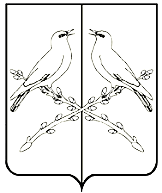 АДМИНИСТРАЦИЯ ДОБРИНСКОГО СЕЛЬСКОГО ПОСЕЛЕНИЯТАЛОВСКОГО МУНИЦИПАЛЬНОГО РАЙОНАВОРОНЕЖСКОЙ ОБЛАСТИП О С Т А Н О В Л Е Н И Еот 28 декабря  2021 № 50п. КозловскийО внесении изменений в постановление администрации Добринского сельского поселения Таловского муниципального района Воронежской области от 21.12.2017 №53 «Об утверждении муниципальной программы «Муниципальное управление, гражданское общество и развитие Добринского сельского поселения Таловского муниципального района Воронежской области »В целях уточнения финансирования мероприятий муниципальной программы «Муниципальное управление, гражданское общество и развитие Добринского сельского поселения Таловского муниципального района Воронежской области » администрация Добринского сельского поселенияПОСТАНОВЛЯЕТ:1. В постановление от 21.12.2017 г. № 53 «Об утверждении муниципальной программы «Муниципальное управление, гражданское общество и развитие Добринского сельского поселения Таловского муниципального района Воронежской области » (далее постановление) внести следующие изменения:1.1. Изложить муниципальную программу «Муниципальное управление, гражданское общество и развитие Добринского сельского поселения Таловского муниципального района Воронежской области» утвержденную постановлением, в новой редакции, согласно приложению к настоящему постановлению.2. Настоящее постановление вступает в силу с момента обнародования. 3. Контроль за исполнением настоящего постановления оставляю за собой.Глава Добринского сельского поселения                                                       С.И.БердниковПАСПОРТмуниципальной программы Добринского сельского поселения Таловского муниципального района Воронежской области«Муниципальное управление, гражданское общество иразвитие Добринского сельского поселения Таловского муниципального района Воронежской области »1. Общая характеристика сферы реализации муниципальной программы.Осуществляемая в стране широкомасштабная работа по реформированию одной из важнейших основ конституционного строя России, какой по праву является местное самоуправление, выдвинула ряд актуальных и непростых задач, связанных с преобразованием, как в целом функционирования местного самоуправления, так и укрепления в его системе кадрового потенциала и кадровой политики.Очевидно, что роль местного самоуправления в системе органов государственной власти ставит такие задачи, которые должны решаться профессионально подготовленными специалистами на базе новых научных и методических разработок с использованием современных информационных технологий.Современный этап модернизации местного самоуправления характеризуется усилением внимания к такой важной составляющей, как муниципальная служба. Одним из основных условий поступательного развития местного самоуправления является повышение профессионализма и компетентности кадрового состава органов местного самоуправления, реализация которого тесно взаимосвязана с задачей по созданию и эффективному применению системы непрерывного профессионального развития муниципальных служащих.В условиях современного бюджетного законодательства собственных доходов бюджета сельского поселения, получаемых в виде налоговых и неналоговых доходов, недостаточно для эффективного функционирования органов местного самоуправления сельского поселения, исполнения возложенных на них функций и решения социально-экономических задач. Изменение налогового и бюджетного законодательства привело к увеличению централизации доходных источников в пользу вышестоящих уровней бюджетов, в результате чего доходная база бюджета сельского поселения не обеспечивает в полном объеме и на должном уровне решение вопросов местного значения сельского поселения.Добиться улучшения сложившейся ситуации, связанной с недостаточной обеспеченностью бюджета сельского поселения финансовыми средствами, возможно путем создания условий для увеличения доходного потенциала бюджета сельского поселения, повышения качества администрирования доходов бюджета сельского поселения, совершенствования механизмов эффективного управления муниципальным имуществом в рамках среднесрочных ориентиров. Значительную роль в повышении доходного потенциала бюджета сельского поселения также играет развитие на территории сельского поселения малого и среднего предпринимательства.Для увеличения поступления доходов в бюджет сельского поселения необходимо проведение последовательной налоговой политики, установление оптимальной налоговой нагрузки.Для улучшения налоговой политики сельского поселения и увеличения доходов бюджета сельского поселения необходимо также повышать качество прогнозирования поступления налоговых и неналоговых доходов в бюджет сельского поселения, активизировать работу по сокращению недоимки по налоговым и неналоговым платежам, зачисляемым в бюджет сельского поселения.Формирование современной и комфортной социальной среды, решение задач по улучшению качества жизни населения напрямую связаны с повышением эффективности социальной политики. Все это предполагает осуществление системной и целенаправленной работы.Управление муниципальной собственностью сельского поселения является неотъемлемой частью деятельности администрации сельского поселения по решению экономических и социальных задач, оздоровлению и укреплению финансовой системы, обеспечивающей высокий уровень и качество жизни населения.Эффективное управление муниципальной собственностью сельского поселения предполагает формирование слоя эффективных собственников, ориентированных на долгосрочное развитие в интересах социально-экономического развития поселения и привлечение инвестиционных ресурсов в объекты муниципальной собственности, что в итоге позволит обеспечить развитие экономики, увеличение доходов бюджета и рост благосостояния населения поселения.Проводимые мероприятия по оформлению права собственности на объекты недвижимого имущества и земельные участки позволят обеспечить защиту имущественных прав сельского поселения и более эффективно распоряжаться собственностью сельского поселения.2. Приоритеты муниципальной политики в сфере реализации муниципальной программы, цели, задачи и показатели (индикаторы) достижения целей и решения задач, описание основных ожидаемых конечных результатов муниципальной программы, сроков и этапов реализации муниципальной программы.Приоритеты государственной политики в сфере реализации муниципальной программы определены:- Федеральным законом от 06.10.1999 № 184-ФЗ «Об общих принципах организации законодательных (представительных) и исполнительных органов государственной власти субъектов Российской Федерации»;- Федеральным законом от 06.10.2003 № 131-ФЗ «Об общих принципах организации местного самоуправления в Российской Федерации»;- Федеральным законом от 25.12.2008 № 273-ФЗ «О противодействии коррупции»;- Федеральным законом от 02.03.2007 N 25-ФЗ «О муниципальной службе в Российской Федерации»;-Указом Президента Российской Федерации от 07.05.2012 № 601 «Об основных направлениях совершенствования системы государственного управления»;- Стратегией пространственного развития Российской Федерации на период до 2025 года, утвержденной распоряжением Правительства Российской Федерации от 13.02.2019 № 207-р;-Концепцией долгосрочного социально-экономического развития Российской Федерации на период до 2020 года, утвержденной распоряжением Правительства Российской Федерации от 17.11.2008 № 1662-р.;- Стратегией социально-экономического развития Воронежской области  до 2020г.В соответствии с указанными документами сформированы основные приоритеты в сфере реализации муниципальной программы:- создание нормативно-правовой базы, необходимой для реализации основных направлений муниципального управления, совершенствование процесса нормотворчества и правоприменения, повышение качества нормативных правовых актов, эффективности защиты прав и законных интересов граждан;- обеспечение и организация обеспечения администрации Добринского сельского поселения, ее структурных подразделений, лиц, замещающих муниципальные должности;- повышение эффективности муниципальной службы и результативности профессиональной служебной деятельности муниципальных служащих, внедрение на муниципальной службе эффективных технологий и современных методов кадровой работы;- противодействие коррупции, совершенствование антикоррупционных механизмов, повышение правовой культуры населения и широкое привлечение граждан к противодействию коррупции;- создание эффективной системы управления муниципальным имуществом;- создание эффективной системы учета муниципального имущества.Значение целевых показателей (индикаторов) муниципальной программы на весь срок её реализации приведены в приложении 1 муниципальной программы.Достижение целевых значений показателей (индикаторов) муниципальной программы обеспечивается при условии соблюдения показателей прогноза социально-экономического развития Добринского поселения Таловского муниципального района на долгосрочный период до 2022 года. В случае отклонения фактических показателей социально-экономического развития от прогнозируемых, целевые значения показателей подлежат соответствующей корректировке.Целью муниципальной программы является:Совершенствование и оптимизация системы муниципального управления, повышение эффективности и информационной прозрачности деятельности администрации поселения.Достижение целей муниципальной программы будет осуществляться путем решения следующих задач в рамках соответствующих подпрограмм:1. Совершенствование правовых и организационных основ местного самоуправления.2. Повышение удовлетворенности населения деятельностью органов местного самоуправления.3. Создание условий для обеспечения эффективного муниципального управления.4. Повышение качества предоставления муниципальных услуг жителям поселения.Целевые показатели, используемые для достижения поставленной цели:1. Отношение фактического исполнения к плановым назначениям по налоговым и неналоговым доходам местного бюджета за текущий год %;2. Количество обращений граждан, рассмотренных с нарушением сроков, установленных законодательством, к общему количеству обращений граждан, %.Планируемые значения целевых индикаторов по годам реализации Программы указаны в приложении 1.Общий срок реализации программы рассчитан на период с 2018 по 2029 год (в один этап).Конечные результаты муниципальной программы:- повышение эффективности деятельности органов местного самоуправления;- повышение уровня доверия населения к органам местного самоуправления поселения;- отсутствие обращений граждан, рассмотренных с нарушением сроков, установленных законодательством;- уровень финансирования программы в размере от 100% от запланированных расходов.3. Обоснования выделения подпрограмм и обобщенная характеристика основных мероприятийКомплексный характер целей и задач муниципальной программы обуславливает целесообразность использования программно-целевых методов управления. Деление муниципальной программы на подпрограммы осуществлено исходя из масштабности и сложности решаемых в рамках муниципальной программы задач в различных сферах муниципального управления.Для достижения целей и задач муниципальной программы в ее составе формируются следующие подпрограммы:1.Подпрограмма «Муниципальное управление и развитие сельского поселения»Цель муниципальной подпрограммы - повышение эффективности деятельности органов местного самоуправления.Задачи муниципальной подпрограммы:Увеличение муниципальных услуг, предоставляемых в электронном виде.Повышение участия граждан и институтов гражданского общества в деятельности органов местного самоуправления.Обеспечение открытости и прозрачности деятельности администрации Добринского сельского поселения.Повышение качества принимаемых нормативно-правовых актов.На решение указанных задач направлена реализация следующих основных мероприятий:1. Функционирование высшего должностного лица.2. Управление в сфере функции органов местного самоуправления.3. Финансовое обеспечение сельского поселения для исполнения переданных полномочий по первичному воинскому учету на территориях, где отсутствуют военные комиссариаты.4. Финансовое обеспечение выполнения других расходных обязательств Добринского сельского поселения исполнительными органами местного самоуправления.5. Социальная поддержка населения.2. Подпрограмма «Развитие транспортной системы сельского поселения».Цель муниципальной подпрограммы - развитие современной и эффективной автомобильно-дорожной инфраструктуры.Задачи муниципальной подпрограммы:Поддержание внутри поселковых дорог и искусственных сооружений на них на уровне, соответствующем категории дороги, путем содержания дорог и сооружений на них;Сохранение протяженности, соответствующей нормативным требованиям, внутри поселковых дорог за счет ремонта внутри поселковых дорог.На решение указанных задач направлена реализация основных мероприятий:1. Развитие транспортной системы сельского поселения.3.Подпрограмма «Благоустройство населенных пунктов сельского поселения».Цель муниципальной подпрограммы - комплексное решение вопросов, связанных с организацией благоустройства, обеспечением чистоты и порядка, повышением качества жизни населения на территории Добринского поселения.Задачи муниципальной подпрограммы: поддержание на существующем уровне и улучшение санитарно-эпидемиологического состояния и благоустроенности поселения.На решение указанной задачи направлена реализация основных мероприятий:1.Развитие сети уличного освещения.2. Другие вопросы в сфере благоустройства.4.Подпрограмма «Развитие культуры, физической культуры и спорта сельского поселения».Цель муниципальной подпрограммы - обеспечение устойчивого функционирования и развития культурно – досуговой деятельности учреждения.Задачи муниципальной подпрограммы:1. Улучшение условий для формирования и удовлетворения культурных запросов и духовных потребностей.2. Улучшение условий для сохранения и развития культурно - досуговой деятельности как фактора социально-экономического развития сельского поселения, а также средства эстетического, нравственного, патриотического воспитания широких слоев населения.3. Повышение уровня организации досуга жителей сельского поселения.4. Повышение социального статуса культурно - досугового учреждения.5. Укрепление материально-технической базы учреждений культуры.На решение указанных задач направлена реализация основных мероприятий:1. Обеспечение деятельности МКУ "Культура Добринского сельского поселения".4. Ресурсное обеспечение муниципальной программы.Объем прогнозируемых затрат на реализацию муниципальной программы 54 077,2 тыс. рублей, в том числе:2018 год – 4 841,9 тыс. рублей;2019 год – 6 383,9 тыс. рублей;2020 год – 4 930,6 тыс. рублей;2021 год – 4 755,2 тыс. рублей;2022 год – 4 160,9тыс. рублей;2023 год – 4 142,8 тыс. рублей;2024 год – 4 142,8 тыс. рублей;2025 год – 4 142,8 тыс. рублей;2026 год – 4 142,8 тыс. рублей;2027 год – 4 142,8 тыс. рублей;2028 год – 4 142,8 тыс. рублей;2029 год – 4 142,8тыс. рублей.Расходы местного бюджета на реализацию муниципальной программы Добринского сельского поселения Таловского муниципального района Воронежской области в приложении 2.Финансовое обеспечение и прогнозная (справочная) оценка расходов федерального, областного и местного бюджета, бюджетов внебюджетных источников, юридических и физических лиц на реализацию муниципальной программы Добринского сельского поселения Таловского муниципального района в разрезе мероприятий в приложении 3.Объемы финансирования подпрограммы носят прогнозный характер и подлежат корректировке исходя из возможностей бюджета поселения.5.Анализ рисков реализации муниципальной программы и описание мер управления рисками реализации муниципальной программыБольшое значение для успешной реализации муниципальной программы имеет прогнозирование возможных рисков, связанных с достижением основных целей, решением задач муниципальной программы, оценка их масштабов и последствий, а также формирование системы мер по их предотвращению.К числу возможных рисков относятся внешние и внутренние риски.Внешние риски:- финансовые риски, связанные с недостаточным уровнем бюджетного финансирования муниципальной программы.- риски законодательных изменений, проявляющиеся в вероятности изменения действующих норм, с выходом новых нормативных правовых актов и невозможностью выполнения каких-либо обязательств в связи с данными изменениями.- непредвиденные риски, связанные с резким ухудшением состояния экономики вследствие финансового и экономического кризиса, а также природными и техногенными авариями, катастрофами и стихийными бедствиями.К внутренним рискам можно отнести административные риски, связанные с неэффективным управлением реализацией муниципальной программы, отсутствием или недостаточностью межведомственной координации в ходе реализации мероприятий муниципальной программы, недостаточной квалификацией кадров, что может повлечь за собой нарушение планируемых сроков реализации муниципальной  программы, невыполнение ее целей и задач, недостижение плановых значений показателей, снижение эффективности использования ресурсов и качества выполнения мероприятий муниципальной программы.В целях управления указанными рисками в процессе реализации муниципальной  программы предусматривается:- формирование эффективной системы управления муниципальной программой на основе четкого распределения функций, полномочий и ответственности ответственного исполнителя и соисполнителей муниципальной программы;- обеспечение эффективного взаимодействия участников реализации муниципальной программы;- проведение мониторинга планируемых изменений в законодательстве Российской Федерации и Воронежской области, своевременная подготовка проектов муниципальных нормативных правовых актов;- проведение мониторинга и внутреннего аудита выполнения муниципальной программы, регулярного анализа и, при необходимости, ежегодной корректировки показателей (индикаторов), а также мероприятий муниципальной программы;- повышение квалификации и ответственности персонала ответственного исполнителя и соисполнителей муниципальной программы для своевременной и эффективной реализации предусмотренных мероприятий;- перераспределение объемов финансирования в зависимости от динамики и темпов достижения поставленных целей, внешних факторов.Управление рисками реализации муниципальной программы будет осуществляться путем координации деятельности всех субъектов, участвующих в реализации муниципальной  программы.6. Методика оценки эффективности реализации муниципальной программы.Оценка эффективности реализации муниципальной программы будет осуществляться путем ежегодного сопоставления:1) фактических (в сопоставимых условиях) и планируемых значений целевых индикаторов муниципальной программы (целевой параметр – 100%);2) фактических (в сопоставимых условиях) и планируемых объемов расходов бюджета поселения на реализацию муниципальной программы и ее основных мероприятий (целевой параметр менее 100%);3) числа выполненных и планируемых мероприятий, предусмотренных планом реализации муниципальной программы (целевой параметр – 100%).7. Подпрограммы муниципальной программыПодпрограмма 1 «Муниципальное управление и развитие сельского поселения»П А С П О Р ТРаздел 1.«Характеристика сферы реализации подпрограммы, описание основных проблем в указанной сфере и прогноз ее развития».1.1. Местное самоуправление составляет одну из основ конституционного строя Российской Федерации, признается, гарантируется и осуществляется на всей территории Российской Федерации. Местное самоуправление осуществляется населением непосредственно через органы местного самоуправления.Администрация Добринского сельского поселения орган местного самоуправления, осуществляющий исполнительно-распорядительные функции на территории поселения. Законом «Об общих принципах организации местного самоуправления» (131-ФЗ) наличие исполнительно-распорядительного органа в муниципальном образовании обязательно. Администрация Добринского сельского поселения  наделена Уставом Добринского сельского поселения полномочиями по решению вопросов местного значения и полномочиями для осуществления отдельных государственных полномочий, переданных федеральными законами и законами Воронежской области. Администрация поселения играет ключевую роль в оказании большого спектра муниципальных услуг на территории Добринского сельского поселения.Администрация Добринского сельского поселения обладает правами юридического лица, является муниципальным учреждением, имеет обособленное имущество, от своего имени приобретает и осуществляет имущественные и неимущественные права и обязанности, выступает истцом, ответчиком в судах, имеет гербовую печать, штамп, бланки с соответствующей символикой, счета в кредитных учреждениях.В структуру администрации поселения входят:- Глава поселения.- Младшие муниципальные служащие.- Структурное подразделение администрации поселения.Для выполнения своих полномочий необходимо организационное, материально-техническое, информационное, финансовое обеспечение лиц, входящих в состав администрации поселения, для выполнения ими служебных обязанностей.1.2. Основной целью административной реформы проводимой в Российской Федерации на местном уровне, является преодоление разрыва между состоянием муниципального управления и существующим социально-экономическим потенциалом муниципалитета путем кардинального повышения эффективности и результативности работы органов местного самоуправления. Основная стратегическая цель: повышение качества жизни населения, формирование благоприятной социальной среды, всестороннее развитие личности на основе динамичного роста экономики.Для этого необходимо увеличение доходной части бюджета поселения, сокращение уровня бедности населения, концентрация финансовых и организационных ресурсов на реализацию избранных приоритетов социально-экономического развития поселения, формирование благоприятного социального климата для деятельности и здорового образа жизни населения, обеспечение бесперебойной работы жилищно-коммунального хозяйства, создание благоприятных условий развития, сельского хозяйства, транспортной инфраструктуры.1.3. Считается, что реформа в сфере муниципального управления зависит от повышения качества управления.В ходе реализации административной реформы муниципального управления должны быть решены следующие задачи: повышение качества и доступности муниципальных услуг; повышение общественного доверия к органам местного самоуправления; обеспечение ориентации деятельности органов местного самоуправления на потребности общества и конкретных клиентов; оптимизацию и модернизацию административно-управленческих процессов за счет внедрения и муниципальных услуг в электронном виде; обеспечение внедрения механизмов прозрачности и эффективного взаимодействия органов исполнительной власти со структурами гражданского общества.Раздел 2. «Приоритеты муниципальной политики в сфере реализации подпрограммы, цели, задачи и показатели (индикаторы) достижения целей и решения задач, описание основных ожидаемых конечных результатов подпрограммы, сроков и контрольных этапов реализации подпрограммы».Приоритеты муниципальной политики в сфере реализации подпрограммы определены на основе Бюджетного кодекса Российской Федерации, Федерального закона от 06.10.2003 № 131-ФЗ «Об общих принципах организации местного самоуправления в Российской Федерации», Федерального закона от 02.03.2007 N 25-ФЗ «О муниципальной службе в Российской Федерации», Стратегии социально-экономического развития Воронежской области до 2020 года.Основными приоритетами государственной политики в сфере реализации подпрограммы, в частности, являются:- организация контроля исполнения поручений Президента и Правительства Российской Федерации, поручений Губернатора Воронежской области, а также поручений, содержащихся в указах и распоряжениях Президента Российской Федерации, постановлениях и распоряжениях Правительства Российской Федерации, постановлениях и распоряжениях Губернатора и Правительства Воронежской области;- создание нормативно-правовой базы, необходимой для реализации основных направлений деятельности органов местного самоуправления, совершенствование процесса нормотворчества и правоприменения, повышение качества нормативных правовых актов, эффективности защиты прав и законных интересов граждан;- противодействие коррупции, совершенствование антикоррупционных механизмов, повышение правовой культуры населения региона и широкое привлечение граждан к противодействию коррупции;- повышение эффективности муниципальной службы и результативности профессиональной служебной деятельности муниципальных служащих;- содействие развитию местного самоуправления на территории Добринского сельского поселения.Цель муниципальной подпрограммы - повышение эффективности деятельности органов местного самоуправления.Задачи муниципальной подпрограммы:Увеличение муниципальных услуг, предоставляемых в электронном виде.Повышение участия граждан и институтов гражданского общества в деятельности органов местного самоуправления.Обеспечение открытости и прозрачности деятельности администрации Добринского сельского поселения.Повышение качества принимаемых нормативно-правовых актов.Целевые индикаторы и показатели подпрограммы: Количество нормативных правовых актов администрации Добринского сельского поселения, противоречащих законодательству Российской Федерации по решению суда и не приведенных в соответствие в течение установленного федеральным законодательством срока со дня вступления решения суда в законную силу, ед.Планируемые значения целевых индикаторов по годам реализации подпрограммы указаны в приложении 1.Ожидаемые конечные результаты реализации подпрограммы:- отсутствие нормативных правовых актов, противоречащих или несоответствующих законодательству, проекты которых разработаны в Совете народных депутатов и администрации Добринского сельского поселения.- своевременное и качественное материально-техническое и финансовое обеспечение деятельности администрации Добринского сельского поселения - повышение эффективности и результативности деятельности администрации Добринского сельского поселения по выполнению комплексной программы социально-экономического развития Добринского сельского поселения.- повышение качества предоставляемых муниципальных услуг;Реализация подпрограммы рассчитана на 2018 - 2029 годы.Раздел 3. «Характеристика основных мероприятий»Мероприятие 1. Функционирование высшего должностного лица.Срок исполнения - в течение 2018 - 2029 годов.Общий объем финансирования подпрограммы 8 143,3 тыс. руб.:2018 год – 533,6 тыс. руб.2019 год – 632,8 тыс. руб.2020 год – 660,0 тыс. руб.2021 год – 687,9 тыс. руб.2022 год – 680,0 тыс. руб.2023 год – 707,0  тыс. руб.2024 год – 707,0  тыс. руб.2025 год – 707,0  тыс. руб.2026 год – 707,0 тыс. руб.2027 год – 707,0  тыс. руб.2028 год – 707,0  тыс. руб.2029 год – 707,0  тыс. руб.Мероприятие 2. Управление в сфере функции органов местного самоуправления.Срок исполнения - в течение 2018 - 2029 годов.Финансирование мероприятия: из средств муниципального бюджета 9802,1 тыс. рублей, в т.ч.:2018 год – 1051,1 тыс. рублей;2019 год – 1918,3 тыс. рублей;2020 год – 1083,4 тыс. рублей;2021 год – 1126,9 тыс. рублей;2022 год –   626,8 тыс. рублей;2023 год –   570,8 тыс. рублей;2024 год –    5708 тыс. рублей;2025 год –   570,8 тыс. рублей;2026 год –   570,8 тыс. рублей;2027 год –    570,8тыс. рублей;2028 год –   570,8 тыс. рублей;2029 год –    570,8 тыс. рублей.Мероприятие 3. Финансовое обеспечение сельского поселения для исполнения переданных полномочий по первичному воинскому учету на территориях, где отсутствуют военные комиссариаты.Срок исполнения - в течение 2018 - 2029 годов.Финансирование мероприятия: из средств муниципального бюджета 1082,0 тыс. рублей, в т.ч.:2018 год – 75,3 тыс. рублей;2019 год – 78,8 тыс. рублей;2020 год – 80,8 тыс. рублей;2021 год – 90,6 тыс. рублей;2022 год – 91,5 тыс. рублей;2023 год – 95,0 тыс. рублей;2024 год – 95,0 тыс. рублей;2025 год – 95,0 тыс. рублей;2026 год – 95,0 тыс. рублей;2027 год – 95,0 тыс. рублей;2028 год – 95,0 тыс. рублей;2029 год – 95,0 тыс. рублей.Мероприятие 4. Финансовое обеспечение выполнения других расходных обязательств Добринского сельского поселения исполнительными органами местного самоуправления.Объем финансирования мероприятия: 18,3 тыс. рублей, в т.ч.:2018 год – 7,3 тыс. рублей;2019 год -10,0 тыс. рублей;2020 год  - 0,0 тыс. рублей;2021 год – 1,0 тыс. рублей.Мероприятие 5. Социальная поддержка населения.Объем финансирования мероприятия: 886,9 тыс. рублей, в т.ч.:2018 год – 59,6 тыс. рублей;2019 год – 67,0 тыс. рублей;2020 год – 68,4 тыс. рублей;2021 год – 82,9 тыс. рублей2022 год – 73,5 тыс. рублей;2023 год – 76,5 тыс. рублей;2024 год – 76,5 тыс. рублей;2025 год – 76,5 тыс. рублей;2026 год – 76,5 тыс. рублей;2027 год – 76,5 тыс. рублей;2028 год – 76,5 тыс. рублей;2029 год – 76,5 тыс. рублей.Раздел 4. «Основные меры муниципального и правового регулирования».Управление реализацией подпрограммы осуществляет администрация Добринского сельского поселения. К основным мерам правового регулирования, направленным на выполнение мероприятий подпрограммы, относятся:- определение наиболее эффективных форм по реализации подпрограммы- контроль за реализацией и сроками выполнения подпрограммы, в том числе за целевым и эффективным использованием средств сельского бюджета- осуществляет сбор и систематизацию статистической и аналитической информации о ходе выполнения подпрограммных мероприятий.Раздел 5. «Финансовое обеспечение муниципальной подпрограммы».Общий объем финансирования подпрограммы 19 921,6 тыс. руб.:2018 год – 1 720,0 тыс. руб.2019 год – 2 696,9 тыс. руб.2020 год – 1 898,5тыс. руб.2021 год – 1 989,3 тыс. руб.2022 год – 1 471,8 тыс. руб.2023 год – 1 449,3 тыс. руб.2024 год – 1 449,3 тыс. руб.2025 год – 1 449,3 тыс. руб.2026 год – 1 449,3 тыс. руб.2027 год – 1 449,3 тыс. руб.2028 год – 1 449,3 тыс. руб.2029 год – 1 449,3 тыс. руб.В т.ч.:Средства местного бюджета: 18 832,4 тыс.руб.2018 год – 1 644,7 тыс. руб.2019 год – 2 618,1 тыс. руб.2020 год – 1 810,5 тыс. руб.2021 год – 1 898,7 тыс. руб.2022 год – 1 380,3 тыс. руб.2023 год – 1 354,3 тыс. руб.2024 год – 1 354,3 тыс. руб.2025 год – 1 354,3 тыс. руб.2026 год – 1 354,3 тыс. руб.2027 год – 1 354,3 тыс. руб.2028 год – 1 354,3 тыс. руб.2029 год – 1 354,3 тыс. руб.Средства федерального бюджета:  1089,2 тыс.руб.2018 год – 75,3 тыс. руб.2019 год – 78,8 тыс. руб.2020 год – 88,0 тыс. руб.2021 год – 90,6 тыс. руб.2022 год – 91,5 тыс. руб.2023 год – 95,0 тыс. руб.2024 год – 95,0 тыс. руб.2025 год – 95,0 тыс. руб.2026 год – 95,0 тыс. руб.2027 год – 95,0 тыс. руб.2028 год – 95,0 тыс. руб.2029 год – 95,0 тыс. руб.Расходы местного бюджета на реализацию муниципальной подпрограммы Добринского сельского поселения Таловского муниципального района Воронежской области в приложении 2.Финансовое обеспечение и прогнозная (справочная) оценка расходов федерального, областного и местного бюджета, бюджетов внебюджетных источников, юридических и физических лиц на реализацию муниципальной подпрограммы Добринского сельского поселения Таловского муниципального района в разрезе мероприятий в приложении 3.Объемы финансирования подпрограммы носят прогнозный характер и подлежат корректировке исходя из возможностей бюджета поселения.Раздел 6. «Анализ рисков реализации подпрограммы и описание мер управления рисками реализации подпрограммы»К числу возможных рисков относятся внешние и внутренние риски.Внешние риски:- финансовые риски, связанные с недостаточным уровнем бюджетного финансирования муниципальной программы.- риски законодательных изменений, проявляющиеся в вероятности изменения действующих норм, с выходом новых нормативных правовых актов и невозможностью выполнения каких-либо обязательств в связи с данными изменениями.- непредвиденные риски, связанные с резким ухудшением состояния экономики вследствие финансового и экономического кризиса, а также природными и техногенными авариями, катастрофами и стихийными бедствиями.К внутренним рискам можно отнести административные риски, связанные с неэффективным управлением реализацией муниципальной подпрограммы, отсутствием или недостаточностью межведомственной координации в ходе реализации мероприятий муниципальной подпрограммы, недостаточной квалификацией кадров, что может повлечь за собой нарушение планируемых сроков реализации муниципальной подпрограммы, невыполнение ее целей и задач, недостижение плановых значений показателей, снижение эффективности использования ресурсов и качества выполнения мероприятий муниципальной программы.В целях управления указанными рисками в процессе реализации муниципальной программы предусматривается:- формирование эффективной системы управления муниципальной подпрограммой на основе четкого распределения функций, полномочий и ответственности ответственного исполнителя и соисполнителей муниципальной программы;- обеспечение эффективного взаимодействия участников реализации муниципальной подпрограммы;- проведение мониторинга планируемых изменений в законодательстве Российской Федерации и Воронежской области, своевременная подготовка проектов муниципальных нормативных правовых актов;- проведение мониторинга и внутреннего аудита выполнения муниципальной подпрограммы, регулярного анализа и, при необходимости, ежегодной корректировки показателей (индикаторов), а также мероприятий муниципальной программы;- повышение квалификации и ответственности персонала ответственного исполнителя и соисполнителей муниципальной программы для своевременной и эффективной реализации предусмотренных мероприятий;- перераспределение объемов финансирования в зависимости от динамики и темпов достижения поставленных целей, внешних факторов.Управление рисками реализации муниципальной подпрограммы будет осуществляться путем координации деятельности всех субъектов, участвующих в реализации муниципальной  подпрограммы.Раздел 7. «Оценка эффективности муниципальной подпрограммы».Оценка эффективности реализации муниципальной программы будет осуществляться путем ежегодного сопоставления:1) фактических (в сопоставимых условиях) и планируемых значений целевых индикаторов муниципальной программы (целевой параметр – 100%);2) фактических (в сопоставимых условиях) и планируемых объемов расходов бюджета поселения на реализацию муниципальной программы и ее основных мероприятий (целевой параметр менее 100%);3) числа выполненных и планируемых мероприятий, предусмотренных планом реализации муниципальной программы (целевой параметр – 100%).Подпрограмма 2 «Развитие транспортной системы сельского поселения».ПАСПОРТПодпрограммы «Развитие транспортной системы сельского поселения» муниципальной программы Добринского сельского поселения Таловского муниципального района Воронежской области «Муниципальное управление, гражданское общество и развитие сельского поселения».Характеристика сферы реализации подпрограммы, описание основных проблем в указанной сфере и прогноз ее развития.Дорожное хозяйство является одной из отраслей экономики, развитие которой напрямую зависит от общего состояния экономики страны, и в то же время дорожное хозяйство как один из элементов инфраструктуры экономики оказывает влияние на ее развитие.Автомобильный транспорт как один из самых распространенных, мобильных видов транспорта требует наличия развитой сети внутри поселковых дорог с комплексом различных инженерных сооружений на них. Внутри поселковые дороги имеют ряд особенностей, а именно:в отличие от других видов транспорта автомобильный - наиболее доступный для всех вид транспорта, доступен абсолютно всем гражданам страны, водителям и пассажирам транспортных средств и пешеходам;помимо высокой первоначальной стоимости строительства капитальный ремонт, ремонт и содержание внутри поселковых дорог требуют больших затрат.Внутри поселковая дорога обладает определенными потребительскими свойствами, а именно:удобство и комфортность передвижения;безопасность движения;экономичность движения;долговечность;стоимость содержания;экологическая безопасность.Одним из направлений деятельности поселения по финансированию дорожного хозяйства является максимальное удовлетворение потребности населения в дорогах с высокими потребительскими свойствами при минимальных и ограниченных финансовых ресурсах.Показателями улучшения состояния дорожной сети являются:экономия времени как для перевозки пассажиров, так и для перевозки грузов;снижение числа дорожно-транспортных происшествий и нанесенного материального ущерба;повышение комфорта и удобства поездок.В настоящее время протяженность внутри поселковых дорог в Добринском сельском поселении составляет -14,5 километра, в том числе с твердым покрытием – 0,55 километра, грунтовых дорог – 13,95 километра.Внутри поселковые дороги подвержены влиянию окружающей среды, хозяйственной деятельности человека и постоянному воздействию транспортных средств, в результате чего меняется технико-эксплуатационное состояние дорог. Для их соответствия нормативным требованиям необходимо выполнение различных видов дорожных работ:содержание внутри поселковой дороги - комплекс работ по поддержанию надлежащего технического состояния внутри поселковой дороги, оценке ее технического состояния, а также по организации и обеспечению безопасности дорожного движения;ремонт внутри поселковой дороги - комплекс работ по восстановлению транспортно-эксплуатационных характеристик внутри поселковой дороги, при выполнении которых не затрагиваются конструктивные и иные характеристики надежности и безопасности внутри поселковой дороги;капитальный ремонт внутри поселковой дороги - комплекс работ по замене и (или) восстановлению конструктивных элементов внутри поселковой дороги, дорожных сооружений и (или) их частей, выполнение которых осуществляется в пределах установленных допустимых значений и технических характеристик класса и категории внутри поселковой дороги и при выполнении которых затрагиваются конструктивные и иные характеристики надежности и безопасности внутри поселковой дороги, не изменяются границы полосы отвода внутри поселковой дороги.2. Приоритеты муниципальной политики в сфере реализации подпрограммы, цели, задачи и показатели (индикаторы) достижения целей и задач, описание основных ожидаемых конечных результатов подпрограммы, сроков и контрольных этапов реализации подпрограммы.Основной целью подпрограммы является развитие современной и эффективной автомобильно-дорожной инфраструктуры.Для достижения основной цели Программы необходимо решить следующие задачи:поддержание внутри поселковых дорог и искусственных сооружений на них на уровне, соответствующем категории дороги, путем содержания дорог и сооружений на них;сохранение протяженности, соответствующей нормативным требованиям, внутри поселковых дорог за счет ремонта внутри поселковых дорог.Целевыми индикаторами и показателями муниципальной подпрограммы является:Протяженность обслуживаемых дорог местного значения км.Планируемые значения целевых индикаторов по годам реализации подпрограммы указаны в приложении 1.Срок реализации Программы - 2018-2029 годы.3. Характеристика основных мероприятий подпрограммы.Для реализации поставленных целей и решения задач Программы, достижения планируемых значений показателей и индикаторов предусмотрено выполнение следующих мероприятий:Мероприятие 1. Мероприятия по развитию сети автомобильных дорог.Реализация мероприятия позволит обеспечить устойчивое функционирование и развитие сети автомобильных дорог, обеспечение связи между населенными пунктами поселения, обеспечение транспортной доступности и улучшение условий жизни сельского населения.Финансирование мероприятия: 17 539,2 тыс. рублей, в том числе:2018 год –    945,1 тыс. рублей;2019 год –    968,2 тыс. рублей;2020 год – 1 340,0 тыс. рублей;2021 год – 1 358,4 тыс. рублей;2022 год – 1 595,9 тыс. рублей;2023 год – 1 618,8 тыс. рублей;2024 год – 1 618,8 тыс. рублей;2025 год – 1 618,8 тыс. рублей;2026 год – 1 618,8 тыс. рублей;2027 год – 1 618,8 тыс. рублей;2028 год – 1 618,8 тыс. рублей;2029 год – 1 618,8 тыс. рублей.4. Основные меры муниципального и правового регулирования подпрограммыСостояние сети дорог определяется своевременностью, полнотой и качеством выполнения работ по содержанию, ремонту, капитальному ремонту дорог и зависит напрямую от объемов финансирования и стратегии распределения финансовых ресурсов в условиях их ограниченных объемов.Недофинансирование дорожной отрасли в условиях постоянного роста интенсивности движения, изменения состава движения в сторону увеличения грузоподъемности транспортных средств приводит к несоблюдению межремонтных сроков, накоплению количества не отремонтированных участков.Для улучшения показателей по Добринскому сельскому поселению необходимо увеличение средств, выделяемых на приведение в нормативное состояние внутри поселковых дорог.Учитывая выше изложенное, в условиях ограниченных финансовых средств стоит задача их оптимального использования с целью максимально возможного снижения количества проблемных участков внутри поселковых дорог и сооружений на них.Применение программно-целевого метода в развитии внутри поселковых дорог в Добринском сельском поселении позволит системно направлять средства на решение неотложных проблем дорожной отрасли в условиях ограниченных финансовых ресурсов.5. Информация об участии общественных, научных и иных организаций, а также внебюджетных фондов, юридических и физических лиц в реализации подпрограммы муниципальной программы.Акционерные общества, научные и иные организации могут участвовать в реализации подпрограммы по муниципальным контрактам на общих основаниях в соответствии с законодательством о закупках товаров, работ, услуг для обеспечения  муниципальных нужд.6. Финансовое обеспечение реализации подпрограммыОбщий объем финансовых средств подпрограммы составляет 17 539,2 тыс. руб., в т.ч.:Из средств областного бюджета:2018 год –   909,3 тыс. руб.;2019 год –   548,2 тыс. руб.;2020 год –   891,0 тыс. руб.;2021 год –   884,4 тыс. руб.;2022 год - 1 034,4 тыс. руб.;2023 год - 1 034,4 тыс. руб.;2024 год - 1 034,4 тыс. руб.;2025 год - 1 034,4 тыс. руб.;2026 год - 1 034,4 тыс. руб.;2027 год - 1 034,4 тыс. руб.;2028 год - 1 034,4 тыс. руб.;2029 год - 1 034,4 тыс. руб.из средств муниципального бюджета:2018 год –   35,8 тыс. рублей;2019 год – 420,0 тыс. рублей;2020 год – 449,0 тыс. рублей;2021 год – 474,0 тыс. рублей;2022 год – 561,5 тыс. рублей;2023 год – 584,4 тыс. рублей;2024 год – 584,4 тыс. рублей;2025 год – 584,4 тыс. рублей;2026 год – 584,4 тыс. рублей;2027 год – 584,4 тыс. рублей;2028 год – 584,4 тыс. рублей;2029 год – 584,4  тыс. рублей.Расходы местного бюджета на реализацию муниципальной подпрограммы Добринского сельского поселения Таловского муниципального района Воронежской области в приложении 2.Финансовое обеспечение и прогнозная (справочная) оценка расходов федерального, областного и местного бюджета, бюджетов внебюджетных источников, юридических и физических лиц на реализацию муниципальной подпрограммы Добринского сельского поселения Таловского муниципального района в разрезе мероприятий в приложении 3.Объемы финансирования подпрограммы носят прогнозный характер и подлежат корректировке исходя из возможностей бюджета поселения.7. Анализ рисков реализации подпрограммы и описание мер управления рисками реализации подпрограммы.Реализация комплекса программных мероприятий сопряжена со следующими рисками:риск ухудшения социально-экономической ситуации в стране, что выразится в снижении темпов роста экономики и уровня инвестиционной активности, возникновении бюджетного дефицита, сокращении объемов финансирования дорожной отрасли;риск превышения фактического уровня инфляции по сравнению с прогнозируемым, ускоренный рост цен на строительные материалы, машины, специализированное оборудование, что может привести к увеличению стоимости дорожных работ, снижению объемов строительства, реконструкции, капитального ремонта, ремонта и содержания внутри поселковых дорог.Техногенные и экологические риски связаны с природными, климатическими явлениями и техногенными катастрофами.В целях управления указанными рисками в процессе реализации муниципальной программы предусматривается:- формирование эффективной системы управления муниципальной подпрограммой на основе четкого распределения функций, полномочий и ответственности ответственного исполнителя;- проведение мониторинга выполнения муниципальной подпрограммы, регулярного анализа и, при необходимости, ежегодной корректировки показателей (индикаторов), а так же мероприятий под муниципальной программы;8. Оценка эффективности реализации подпрограммы.Оценка эффективности реализации муниципальной программы будет осуществляться путем ежегодного сопоставления:1) фактических (в сопоставимых условиях) и планируемых значений целевых индикаторов муниципальной программы (целевой параметр – 100%);2) фактических (в сопоставимых условиях) и планируемых объемов расходов бюджета поселения на реализацию муниципальной программы и ее основных мероприятий (целевой параметр менее 100%);3) числа выполненных и планируемых мероприятий, предусмотренных планом реализации муниципальной программы (целевой параметр – 100%).Подпрограмма 3 «Благоустройство населенных пунктов сельского поселения».ПАСПОРТПодпрограммы «Благоустройство населенных пунктов сельского поселения» муниципальной программы Добринского сельского поселения Таловского муниципального района Воронежской области «Муниципальное управление, гражданское общество и развитие сельского поселения».1. Характеристика сферы реализации подпрограммы, описание основных проблем в указанной сфере и прогноз её развития.Уровень благоустройства любого населенного пункта напрямую связан с качеством среды обитания его жителей, а в конечном счете и с безопасностью проживания.Для поддержания в удовлетворительном состоянии зеленых насаждений общего пользования и растений необходим систематический уход за существующими насаждениями: вырезка поросли, уборка аварийных и старых деревьев, подсадка саженцев. В Добринском сельском поселении отсутствует штат рабочих по благоустройству, участие в этой работе принимают работники администрации, жители, учащиеся, трудящиеся предприятий.В настоящее время система наружного освещения сельского поселения включает 12 пунктов управления освещением. Общая протяженность линий наружного освещения составляет 11,8 км и имеет 100 светильников. Качественное освещение – необходимое условие жизнедеятельности. Постоянно проводятся работы по ремонту и обслуживанию сетей наружного освещения.Таким образом, проблема заключается в восстановлении имеющегося освещения, его реконструкции и строительстве нового на улицах населенных пунктов муниципального образования.На территории сельского поселения находится 3 гражданских кладбища, общая площадь 3 га.- кладбище № 1 (п. Козловский);- кладбище № 2 (п. Видный)- кладбище № 3 (п. Центральный)Места захоронения требуют постоянного ухода. Для поддержания кладбищ в нормальном состоянии необходимо организовывать подвоз песка, очистку территорий кладбищ от старой древесно-кустарниковой поросли, вывоз мусора, устанавливать ограждения.На территории поселения проводятся работы по приведению улиц поселения и дворовых территорий в соответствие санитарному и эстетическому состоянию. Основная причина захламления территорий поселения путем несанкционированной выгрузки бытовых и строительных отходов организациями, учреждениями и жителями поселения – не соблюдение правил благоустройства администрации сельского поселения. Работы по ликвидации несанкционированных свалок на территории поселения проводятся не в полном объеме из-за отсутствия финансирования данных мероприятий.В зимний период есть необходимость в расчистке дорог от снежных заносов, для нормального функционирования жизнедеятельности поселения.В соответствии с решением Совета депутатов Добринского сельского поселения от 26.12. 2016 г. № 200 «Об утверждении Правил благоустройства на территории Добринского сельского поселения Таловского муниципального района», с целью обеспечения чистоты и порядка на территории поселения в рамках муниципальной программы будет продолжена работа по привлечению жителей поселения к выполнению на добровольной основе работ по уборке, благоустройству и озеленению территории сельского поселения, а так же по привлечению индивидуальных предпринимателей и юридических лиц к работе по уборке и содержанию свободных земель на основании соглашений, заключаемых между собственниками земельных участков, землепользователями, землевладельцами, арендаторами земельных участков и администрацией поселения на проведение работ по уборке и содержанию свободных земель.2. Приоритеты муниципальной политики в сфере реализации муниципальной подпрограммы, цели, задачи и показатели (индикаторы) достижения целей и решения задач, описание основных ожидаемых конечных результатов муниципальной подпрограммы, сроков и этапов реализации муниципальной подпрограммы.В качестве приоритетных направлений повышения уровня благоустройства на территории Добринского сельского поселения на достижение которых направлено содержание программных мероприятий, рассматриваются:1. Выявление и ликвидация несанкционированных свалок, санитарная очистка территорий;2. Озеленение, благоустройство территорий населенных пунктов сельского поселения;3. Организация и обслуживание уличного освещения;4. Организация и содержание мест захоронения, памятников;5. Расчистка дорог от снега;6. Содержание, строительство, ремонт детских и спортивных площадок.Основной целью муниципальной программы является комплексное решение вопросов, связанных с организацией благоустройства, обеспечением чистоты и порядка, повышением качества жизни населения на территории Добринского поселения.Для достижения указанной цели должна быть решена основная задача - поддержание на существующем уровне и улучшение санитарно-эпидемиологического состояния и благоустроенности поселения.Целевыми индикаторами и показателями муниципальной подпрограммы является:  1.Доля протяженности освещенных частей улиц, проездов в их общей протяженности, %       2.Количество несанкционированных свалок на территории поселения, ед.       3.Количество отремонтированных мест захоронения, ед.       4.Количество посаженных деревьев, шт.Планируемые значения целевых индикаторов по годам реализации подпрограммы указаны в приложении 1.Подпрограмма реализуется в один этап. Срок реализации программы 2018— 2029 г.г.3. Характеристика основных мероприятий подпрограммы.В рамках муниципальной подпрограммы реализуется следующие основные мероприятия:Мероприятие 1. Развитие сети уличного освещенияДанное мероприятие направлено на обеспечение работоспособности сетей наружного освещения.Срок исполнения - в течение 2018 - 2029 годов.Общий объем финансирования подпрограммы 4 490,2 тыс. руб.:2018 год – 362,0 тыс. руб.2019 год – 243,8 тыс. руб.2020 год – 421,4 тыс. руб.2021 год –   91,8 тыс. руб.2022 год – 421,4 тыс. руб.2023 год – 421,4 тыс. руб.2024 год – 421,4 тыс. руб.2025 год – 421,4 тыс. руб.2026 год – 421,4 тыс. руб.2027 год – 421,4 тыс. руб.2028 год – 421,4 тыс. руб.2029 год – 421,4 тыс. руб.Мероприятие 2. Сбор и вывоз бытовых отходов и мусора.Данное мероприятие направлено на приведение улиц поселения и дворовых территорий в соответствие санитарному и эстетическому состоянию.Срок исполнения - в течение 2018 - 2029 годов.Общий объем финансирования подпрограммы 0,0 тыс. руб.:2018 год- 0,0 тыс. руб.,2029 год- 0,0 тыс. руб., Мероприятие 3. Содержание мест захоронения и ремонт военно-мемориальных объектов.Данное мероприятие направлено на поддержание в нормальном состоянии территории кладбищ.Срок исполнения - в течение 2018 - 2029 годов.Общий объем финансирования подпрограммы 10,5тыс. руб.:2018 год- 0,0, тыс. руб.,2021 год -10,5 тыс. руб.,2029 год - 0,0 тыс. руб.Мероприятие 4. Другие вопросы в сфере благоустройства.Данное мероприятие направлено на привлечение жителей, индивидуальных предпринимателей и юридических лиц к работе по уборке и содержанию, охране окружающей среды на территории поселения.Срок исполнения - в течение 2018 - 2029 годов.Общий объем финансирования подпрограммы 102,7 тыс. руб.:2018 год - 10,0 тыс. руб.,2019 год -   0,0 тыс. руб.,2021год  - 92,7 тыс. руб.,Перечень основных мероприятий муниципальной программы представлен в приложении 1 к муниципальной программе.4. Основные меры правового и муниципального регулирования подпрограммы.В соответствии с решением Совета депутатов Добринского сельского поселения от 26.12. 2016 № 200 «Об утверждении Правил благоустройства на территории Добринского сельского поселения Таловского муниципального района» , с целью обеспечения чистоты и порядка на территории поселения.5. Информация об участии общественных, научных и иных организаций, а также внебюджетных фондов, юридических и физических лиц в реализации подпрограммы муниципальной программы.В рамках муниципальной программы будет продолжена работа по привлечению жителей поселения к выполнению на добровольной основе работ по уборке, благоустройству и озеленению территории сельского поселения, а так же по привлечению индивидуальных предпринимателей и юридических лиц к работе по уборке и содержанию свободных земель на основании соглашений, заключаемых между собственниками земельных участков, землепользователями, землевладельцами, арендаторами земельных участков и администрацией поселения на проведение работ по уборке и содержанию свободных земель.6.Финансовое обеспечение муниципальной подпрограммыИсточником финансирования является бюджет Добринского сельского поселенияОбщий объем финансовых средств для реализации подпрограммы составляет 2244,8 тыс. руб., в том числе по годам:2018 год – 362,0 тыс. руб.2019 год – 567,2 тыс. руб.2020 год – 421,4 тыс. руб.2021 год – 195,0 тыс. руб.2022 год –   87,4 тыс. руб.2023 год –   87,4 тыс. руб.2024 год –   87,4 тыс. руб.2025 год –   87,4 тыс. руб.2025 год –   87,4 тыс. руб.2027 год –   87,4 тыс. руб.2028 год –   87,4 тыс. руб.2029 год –   87,4 тыс. руб.Расходы местного бюджета на реализацию муниципальной подпрограммы Добринского сельского поселения Таловского муниципального района Воронежской области в приложении 2.Финансовое обеспечение и прогнозная (справочная) оценка расходов местного бюджета на реализацию муниципальной подпрограммы Добринского сельского поселения Таловского муниципального района в разрезе мероприятий в приложении 3.Объемы финансирования подпрограммы носят прогнозный характер и подлежат корректировке исходя из возможностей бюджета поселения.7. Анализ рисков реализации подпрограммы и описание мер управления рисками реализации подпрограммыРеализация муниципальной подпрограммы сопряжена с рядом рисков, которые могут препятствовать своевременному достижению запланированных результатов, в их числе риски операционные, техногенные, экологические.Операционные риски связаны с несовершенством системы управления, недостаточной технической и нормативной правовой поддержкой муниципальной подпрограммы. Эти риски могут привести к нарушению сроков выполнения мероприятий и достижения запланированных результатов.Техногенные и экологические риски связаны с природными, климатическими явлениями и техногенными катастрофами.В целях управления указанными рисками в процессе реализации муниципальной подпрограммы предусматривается:- формирование эффективной системы управления муниципальной подпрограммой на основе четкого распределения функций, полномочий и ответственности ответственного исполнителя;- проведение мониторинга выполнения муниципальной подпрограммы, регулярного анализа и, при необходимости, ежегодной корректировки показателей (индикаторов), а так же мероприятий муниципальной подпрограммы.8. Оценки эффективности подпрограммных мероприятийОценка эффективности реализации муниципальной программы будет осуществляться путем ежегодного сопоставления:1) фактических (в сопоставимых условиях) и планируемых значений целевых индикаторов муниципальной программы (целевой параметр – 100%);2) фактических (в сопоставимых условиях) и планируемых объемов расходов бюджета поселения на реализацию муниципальной программы и ее основных мероприятий (целевой параметр менее 100%);3) числа выполненных и планируемых мероприятий, предусмотренных планом реализации муниципальной программы (целевой параметр – 100%).Подпрограмма 4 «Развитие культуры, физической культуры и спорта сельского поселения»1. Характеристика сферы реализации подпрограммы, описание основных проблем в указанной сфере и прогноз её развития.Статья 44 Конституции Российской Федерации определила, что каждый человек, находящийся на территории России, имеет право на участие в культурной жизни и пользование учреждениями культуры, а также на доступ к культурным ценностям. Право граждан на качественное удовлетворение культурно-информационных потребностей должно подкрепляться соответствующим финансовым обеспечением, поэтому разработка и реализация государственной политики финансирования культуры имеет чрезвычайно важное значение, как на федеральном уровне, так и в муниципальных образованиях.Деятельность культурно - досуговых учреждений является одной из важнейших составляющих современной культурной жизни не только в городе, но и на селе. Культура Добринского сельского поселения выполняет образовательные, воспитательные, информационные, досуговые функции, способствуют формированию нравственно-эстетических основ, духовных потребностей и ценностных ориентаций населения.Из-за отсутствия материальных и моральных стимулов меценатство культуры развивается крайне медленно и не оказывает влияния на ее состояние. В то же время возможность увеличения собственных доходов учреждение культуры ограничена их социальными целями, недостаточным уровнем благосостояния населения.Программа содержит комплекс мероприятий, направленных на организацию досуга населения Добринского сельского поселения, повышение качества проводимых мероприятий, обеспечение условий для творчества и инновационной деятельности; мероприятий, направленных на сохранение и популяризацию историко-культурного наследия; мероприятий, направленных на укрепление социального статуса культработника, повышение уровня профессионального мастерства.Реализация программных мероприятий позволит сохранить творческий потенциал трудовых коллективов и коллективов художественной самодеятельности культурно - досугового учреждения. За счет средств подпрограммы может быть организовано участие коллективов художественной самодеятельности и солистов в конкурсах, фестивалях, приобретены костюмы для коллективов.Материально-техническая база культурно-досугового учреждения - одна из главных проблем и требует дальнейшего укрепления. Здание, в котором расположено учреждение культуры, построено в 1970 годы, технически и морально устарело. Материально-техническая база учреждения требует серьезной финансовой поддержки. Особенно это касается ремонта, обеспечение световой и музыкальной аппаратурой.Накопившиеся проблемы в сфере культуры значительно превышают возможности Добринского сельского поселения по их решению. Отрасль, традиционно ориентированная на финансовую поддержку, оказалась наименее подготовленной к рыночным отношениям.Физическая культура и массовый спорт становятся всё более значимым социальным явлением, положительно влияющим на внедрение здорового образа жизни и спортивного стиля жизни среди населения Добринского сельского поселения, на образование и воспитание подрастающего поколения, активное проведение досуга и оздоровление различных социальных групп населения и реабилитацию инвалидов.Одной из наиболее острых проблем является отсутствие у граждан поселения понимания необходимости укреплять своё здоровье, заинтересованности в регулярных занятиях физической культурой и спортом. Во многом это является следствием низкой информированности о возможностях физической культуры и спорта как в решении многих проблем развития и формирования личности, особенно актуально в детском, подростковом, молодёжном возрастах, так и в решении социальных, общенациональных проблем.Основой пропаганды здорового образа жизни должно стать комплексное продвижение положительного имиджа занятий физической культурой и спортом.В долгосрочной перспективе в сельском поселении прогнозируется рост интереса населения, особенно молодёжи, к занятиям физической культурой и массовым спортом, и ведению здорового образа жизни. Это предопределит направление развития сферы физической культуры и массового спорта в части дальнейшего поиска и внедрения новых форм для самостоятельных занятий взрослого населения и молодёжи, стимулирования и мотивации у различных категорий и групп населения к ведению здорового образа жизни.В настоящее время имеется ряд проблем, сдерживающих развитие физической культуры и спорта и требующих неотложного решения. К ним относятся:-несоответствие уровня материальной базы задачам развития физической культуры и массового спорта;-несформировавшаяся потребность значительной части населения в активных занятиях физической культурой и спортом и в здоровом образе жизни.2. Приоритеты муниципальной политики в сфере реализации муниципальной программы, цели, задачи и показатели (индикаторы) достижения целей и решения задач, описание основных ожидаемых конечных результатов муниципальной программы, сроков и этапов реализации муниципальной подпрограммы.Приоритеты государственной политики в сферах культуры и туризма установлены следующими стратегическими документами, законами, актами РФ:-Закон РФ от 09.10.1992 г. № 3612-1 «Основы законодательства РФ по культуре»;-Концепция долгосрочного социально-экономического развития РФ на период до 2020 г. (утверждена распоряжением Правительства РФ от 17.11.2013 г. № 1662-р);-Концепция сохранения и развития нематериального культурного наследия народов РФ на 2009-2015 годы Министерства культуры РФ от 17.12.2008 № 267;-Концепция развития образования в сфере культуры и искусства в РФ на 2008-2015 (одобрена распоряжением Правительства РФ от 25.08.2008 № 1244-р);-Указы и поручения Президента РФ в сферах культуры;- Закон Воронежской области от 27 октября 2006 № 90-03 «О культуре»;-Стратегия развития Добринского сельского поселения на период до 2020 года.Реализация Положений вышеперечисленных стратегических документов и нормативно-правовых актов позволила наметить цели и задачи сфере культуры.Цель подпрограммы: обеспечение устойчивого функционирования и развития культурно – досуговой деятельности учреждения.Достижение целей будет обеспечено решением следующих задач:1. Улучшение условий для формирования и удовлетворения культурных запросов и духовных потребностей.2. Улучшение условий для сохранения и развития культурно - досуговой деятельности как фактора социально-экономического развития сельского поселения, а также средства эстетического, нравственного, патриотического воспитания широких слоев населения.3. Повышение уровня организации досуга жителей сельского поселения.4. Повышение социального статуса культурно - досугового учреждения.5. Укрепление материально-технической базы учреждений культуры.Реализация мероприятий, предусмотренных программой, предполагает достичь следующих результатов:- активного участия населения Добринского сельского поселения в культурной жизни поселения, повышение интеллектуального и культурного уровня населения  поселения;- повышения материально-технической оснащенности учреждений культуры;- увеличить количество культурно-досуговых мероприятий;- сохранить число клубных формирований в количестве 2 ед.Целевыми индикаторами и показателями муниципальной подпрограммы является:1.Количество проведенных культурно-досуговых мероприятий за год, ед.2.Число клубных формирований, ед.Планируемые значения целевых индикаторов по годам реализации подпрограммы указаны в приложении 1.Реализация подпрограммы на 2018-2029 годы будет осуществляться в один этап.3.Характеристика основных мероприятий подпрограммы.Основное мероприятие 1. «Обеспечение деятельности  культуры Добринского сельского поселения».В рамках мероприятия проводится организация досуга населения Добринского сельского поселения Таловского района, обеспечение условий для творчества и инновационной деятельности, укрепление материально-технической базы учреждения культуры.Источником финансирования является бюджет Добринского сельского поселения.Общий объем финансирования подпрограммы составляет 14 355,7 тыс. руб., в том числе:2018 год –1814,8 тыс. руб.;2019 год – 2151,6 тыс. руб.;2020 год – 1275,9 тыс. руб.;2021 год – 1212,5 тыс. руб.;2022 год -  1003,8 тыс. руб.;2023 год -    985,3 тыс. руб.;2024 год -    985,3 тыс. руб.;2025 год -    985,3 тыс. руб.;2026 год -    985,3 тыс. руб.;2027 год -    985,3 тыс. руб.;2028 год -    985,3 тыс. руб.;2029 год -    985,3 тыс. руб.;Основное мероприятие 2. «Создание условий для организации досуга и обеспечения жителей сельского поселения услугами организаций культуры».В рамках мероприятия проводится организация досуга населения Добринского сельского поселения Таловского района, обеспечение условий для творчества и инновационной деятельности, укрепление материально-технической базы учреждения культуры.Источником финансирования является бюджет Добринского сельского поселения.Общий объем финансирования подпрограммы составляет 14 355,7 тыс. руб., в том числе:2018 год -  1814,8 тыс. руб.;2019 год -   2151,6 тыс. руб.;2020 год -   1275,9 тыс. руб.;2021 год –  1212,5 тыс. руб.;2022 год –  1003,8 тыс. руб.;2023 год –    985,3 тыс. руб.;2024 год –    985,3 тыс. руб.;2025 год –    985,3 тыс. руб.;2026 год –    985,3  тыс. руб.;2027 год –    985,3   тыс. руб.;2028 год –    985,3  тыс. руб.;2029 год –    985,3 тыс. руб.4. Основные меры правового и муниципального регулирования подпрограммы.Управление реализацией подпрограммы осуществляет культура Добринского сельского поселения, несет персональную ответственность за ход ее реализации, конечные результаты, целевое и эффективное использование выделенных на реализацию ведомственной подпрограммы финансовых средств:- определяет наиболее эффективные формы по реализации подпрограммы;- контролирует проведение конкурсов по отбору исполнителей подпрограммных мероприятий в соответствии с Федеральным законом Российской Федерации от  05.04.2013 № 44-ФЗ «О контрактной системе в сфере закупок товаров, работ, услуг для обеспечения государственных и муниципальных нужд»;- представляет в установленном порядке бюджетные заявки на финансирование мероприятий на очередной финансовый год;- обеспечивает контроль за реализацией подпрограммы, в том числе за целевым и эффективным использованием средств бюджета поселения, контроль за сроками выполнения программы;- осуществляет сбор и систематизацию статистической и аналитической информации о ходе выполнения подпрограммных мероприятий;5. Информация об участии общественных, научных и иных организация, а так же внебюджетных фондов, юридических и физических лиц в реализации подпрограммы муниципальной программы.Участие акционерных обществ, общественных, научных и иных организаций государственных внебюджетных фондов в реализации подпрограммы не предполагается.6. Финансовое обоснование потребностей в необходимых ресурсах.Общий объем финансирования подпрограммы составляет 14 355,7 тыс. руб., в т.ч.:2018 год –1814,8 тыс. руб.;2019 год – 2151,6 тыс. руб.;2020 год – 1275,9 тыс. руб.;2021 год – 1212,5 тыс. руб.;2022 год – 1003,8 тыс. руб.;2023 год –   985,3 тыс. руб.;2024 год –   985,3 тыс. руб.;2025 год –   985,3 тыс. руб.;2026 год –   985,3 тыс. руб.;2027 год –   985,3 тыс. руб.;2028 год –   985,3 тыс. руб.;2029 год – 985,3 тыс. руб.Источником финансирования является бюджет Добринского сельского поселенияРасходы местного бюджета на реализацию муниципальной подпрограммы Добринского сельского поселения Таловского муниципального района Воронежской области в приложении 2.Финансовое обеспечение и прогнозная (справочная) оценка расходов федерального, областного и местного бюджета, бюджетов внебюджетных источников, юридических и физических лиц на реализацию муниципальной подпрограммы Добринского сельского поселения Таловского муниципального района в разрезе мероприятий в приложении 3.Объемы финансирования подпрограммы носят прогнозный характер и подлежат корректировке  исходя из возможностей бюджета поселения.7. Анализ рисков реализации подпрограммы и описание мер управления рисками реализации подпрограммыВажное значение для успешной реализации подпрограммы имеет прогнозирование возможных рисков, связанных с достижением основной цели, решением задач подпрограммы, оценка их масштабов и последствий, а так же формирование системы мер по их предотвращению.В рамках реализации подпрограммы могут быть выделены следующие риски ее реализации:Финансовые риски.Финансовые риски связаны с возникновением бюджетного дефицита и недостаточным, вследствие этого, уровнем бюджетного финансирования, секвестрованием  бюджетных расходов на сферу сохранения культурно-исторического наследия и расширения доступа населения к культурным ценностям и информации.Административные риски.Риски данной группы связаны с неэффективным управлением реализацией подпрограммы, низкой эффективностью взаимодействия заинтересованных сторон, что может повлечь за собой потерю управляемости отрасли культуры в части сохранения культурно-исторического наследия и расширения доступа населения к культурным ценностям и информации, нарушение планируемых сроков реализации подпрограммы, невыполнение ее цели и задач, не достижение плановых значений показателей, снижение эффективности использования ресурсов и качества выполнения мероприятий подпрограммы.Кадровые риски.Кадровые риски обусловлены определенным дефицитом высококвалифицированных кадров, что снижает эффективность работы соответствующих учреждений и качество предоставляемых услуг. Снижение влияния данной группы рисков предполагается посредством обеспечения притока высококвалифицированных кадров и переподготовки (повышения квалификации) имеющихся специалистов.8. Оценки эффективности подпрограммных мероприятийОценка эффективности реализации муниципальной программы будет осуществляться путем ежегодного сопоставления:1) фактических (в сопоставимых условиях) и планируемых значений целевых индикаторов муниципальной программы (целевой параметр – 100%);2) фактических (в сопоставимых условиях) и планируемых объемов расходов бюджета поселения на реализацию муниципальной программы и ее основных мероприятий (целевой параметр менее 100%);3) числа выполненных и планируемых мероприятий, предусмотренных планом реализации муниципальной программы (целевой параметр – 100%).Подпрограмма 5 «Безопасность на территории сельского поселения».ПАСПОРТПодпрограммы «Безопасность на территории сельского поселения» муниципальной программы Добринского сельского поселения Таловского муниципального района Воронежской области «Муниципальное управление, гражданское общество и развитие сельского поселения».Раздел 1. Характеристика сферы реализации муниципальной подпрограммы, описание основных проблем в указанной сфере и прогноз ее развития.На территории Добринского сельского поселения Воронежской области существуют угрозы чрезвычайных ситуаций природного и техногенного характера.Природные чрезвычайные ситуации могут сложиться в результате опасных природных явлений: весеннее половодье, паводки, сильные ветры, снегопады, засухи, лесные пожары.Для повышения готовности к выполнению работ муниципальных спасательных формирований проблемы дооснащения аварийно-спасательных сил необходимо решить программными методами.Эффективность ликвидации чрезвычайных ситуаций во многом определяется наличием материальных ресурсов. Достаточность материальных ресурсов позволяет в минимальные сроки локализовать чрезвычайную ситуацию, уменьшить масштабы ее последствий и решить главную задачу – спасти и организовать первоочередное жизнеобеспечение пострадавших.Номенклатура и объемы резервов материальных ресурсов определяются исходя из прогнозируемых угроз чрезвычайных ситуаций.Однако исходя из прогнозируемых на территории поселения угроз чрезвычайных ситуаций этих резервов недостаточно.При возникновении крупномасштабной чрезвычайной ситуации из опасных районов потребуется эвакуировать население в пункты временного размещения (далее – ПВР) и организовать первоочередное жизнеобеспечение пострадавших.Для решения проблем жизнеобеспечения пострадавших в крупномасштабных чрезвычайных ситуациях нужны новые решения.Решить соответствующие проблемы представляется целесообразным программными мероприятиями по дооборудованию объектов социальной сферы, которые можно использовать по двойному назначению:в повседневном режиме – для социально полезных целей;в режиме чрезвычайной ситуации – для первоочередного жизнеобеспечения пострадавших.Разработка подпрограммы обусловлена необходимостью уменьшения количества пожаров и связанного с ним материального ущерба и гибели людей, с вопросами предупреждения возможных чрезвычайных ситуаций и ликвидации их последствий. Кроме того существует потребность в обучении населения поведению и действиям в случаях возникновения пожаров, чрезвычайных ситуаций в проведении профилактической работы. Решение этой сложной задачи с учетом реально сложившейся экономической обстановки, высокой концентрации источников возникновения пожаров, социально-экономического положения населения возможно только целевыми программными методами, сосредоточив основные усилия на решение главной задачи – заблаговременного осуществления комплекса мер, направленных на предупреждение максимально возможное уменьшение рисков и обеспечение безопасности человека, а также на сохранение здоровья людей, снижения материальных потерь и размеров ущерба окружающей среде.Раздел 2. Приоритеты муниципальной политики в сфере реализации подпрограммы, цели, задачи и показатели (индикаторы) достижения целей и решения задач, описание основных ожидаемых конечных результатов подпрограммы, сроков и контрольных этапов реализации подпрограммы.Основы формирования и реализации единой государственной политики в области обеспечения безопасности населения и территории Российской Федерации определены:Конституцией Российской Федерации, Федеральным законом от 21.12.1994 № 68-ФЗ «О защите населения и территорий от чрезвычайных ситуаций природного и техногенного характера»;Основами государственной политики в области обеспечения безопасности населения Российской Федерации и защищенности критически важных и потенциально опасных объектов от угроз природного, техногенного характера и террористических актов на период до 2020 года, утвержденными приказом Президента Российской Федерации от 15.11.2011 № Пр-3400;Основами единой государственной политики Российской Федерации в области гражданской обороны на период до 2020 года, утвержденными приказом Президента Российской Федерации от 03.09.2011 № Пр-2613;Федеральным законом от 21.12.1994 № 69-ФЗ «О пожарной безопасности»;Федеральным законом от 22.08.1995 № 151-ФЗ «Об аварийно-спасательных службах и статусе спасателей»;Законом Воронежской области от 29 мая 1997 года N 3-II-ОЗ "О защите населения и территории области от чрезвычайных ситуаций природного и техногенного характера";Законом Воронежской области от 02.12.2004 № 87-ОЗ «Об обеспечении пожарной безопасности в Воронежской области».Основные цели подпрограммы:Предупреждение и ликвидация последствий чрезвычайных ситуаций на территории Добринского сельского поселения.Снижение количества гидротехнических сооружений, уровень безопасности которых оценивается как неудовлетворительный или опасный;Снижение численности населения, проживающего на территориях, подверженных риску затопления в случае аварии на гидротехнических сооружениях, уровень безопасности которых оценивается как неудовлетворительный, опасный.Основные задачи подпрограммы:Обеспечение эффективного предупреждения и ликвидации чрезвычайных ситуаций природного и техногенного характера, пожаров и происшествий на водных объектах.Целевые индикаторы и показатели:1. Доля площади охвата оповещением жилой территории поселения об угрозе возникновения чрезвычайных ситуаций к общей жилой площади поселения, %.2. Количество руководящего состава и должностных лиц, прошедших обучение по вопросам предупреждения и ликвидации чрезвычайных ситуаций в границах поселения, чел.Планируемые значения целевых индикаторов по годам реализации подпрограммы указаны в приложении 1.Реализация подпрограммы на 2020-2029 годы будет осуществляться в два этапа.Конечные результаты муниципальной программы:-уменьшение количества пожаров, снижение рисков возникновения и смягчение последствий чрезвычайных ситуаций;-снижение числа травмированных и погибших на пожарах;-сокращение материальных потерь от пожаров;-создание необходимых условий для обеспечения пожарной безопасности, защиты жизни и здоровья граждан;-сокращение времени реагирования подразделений пожарной охраны на пожары, поисково-спасательных служб – на происшествия и чрезвычайные ситуации;-создание резервов (запасов) материальных ресурсов для ликвидации чрезвычайных ситуаций и в особый период;-защита от негативного воздействия вод;-повышение подготовленности к жизнеобеспечению населения, пострадавшего в чрезвычайных ситуациях.Раздел 3. Характеристика основных мероприятий подпрограммыОсновное мероприятие 1. Участие в предупреждении и ликвидации последствий чрезвычайных ситуаций в границах сельского поселения.Мероприятие 1.1. Мероприятия по защите от негативного воздействия вод.Общий объем финансирования подпрограммы составляет 8,0 тыс. руб.2018 год – 0,0 тыс. руб.2019 год – 0,0 тыс. руб.2020 год – 0,0 тыс. руб.2021 год - 0,0 тыс.руб.2022 год - 1,0 тыс.руб.2023 год - 1,0 тыс.руб.2024 год – 1,0 тыс.руб.;2025 год – 1,0 тыс.руб.;2026 год – 1,0 тыс.руб.;2027 год – 1,0 тыс.руб.;2028 год – 1,0 тыс.руб.;2029 год – 1,0 тыс.руб.Раздел 4. Основные меры муниципального и правового регулированияК основным мерам правового регулирования, направленным на выполнение мероприятий подпрограммы, относятся:- разработка и принятие в случае необходимости, нормативных правовых актов сельского поселения в сфере защиты населения и территории сельского поселения от чрезвычайных ситуаций, обеспечение пожарной безопасности и безопасности людей на водных объектах.Раздел 5. Информация об участии общественных, научных и иных организация, а так же внебюджетных фондов, юридических и физических лиц в реализации подпрограммы муниципальной программы.Участие акционерных обществ, общественных, научных и иных организаций государственных внебюджетных фондов в реализации подпрограммы не предполагается.Раздел 6. Финансовое обеспечение реализации подпрограммыОбщий объем финансирования подпрограммы составляет 8,0 тыс. руб. – средства местного бюджета.2018 год – 0,0 тыс.руб.2019 год – 0,0 тыс.руб.2020 год – 0,0 тыс. руб.2021 год - 0,0 тыс.руб.2022 год - 1,0 тыс.руб.2023 год -1,0 тыс.руб.2024 год – 1,0 тыс.руб.;2025 год – 1,0 тыс.руб.;2026 год – 1,0 тыс.руб.;2027 год – 1,0 тыс.руб.;2028 год – 1,0 тыс.руб.;2029 год – 1,0 тыс.руб.Расходы местного бюджета на реализацию муниципальной подпрограммы Добринского сельского поселения Таловского муниципального района Воронежской области в приложении 2.Финансовое обеспечение и прогнозная (справочная) оценка расходов федерального, областного и местного бюджета, бюджетов внебюджетных источников, юридических и физических лиц на реализацию муниципальной подпрограммы Добринского сельского поселения Таловского муниципального района в разрезе мероприятий в приложении 3.Объемы финансирования подпрограммы носят прогнозный характер и подлежат корректировке исходя из возможностей бюджета поселения.Раздел 7. Анализ рисков реализации муниципальной подпрограммы и описание мер управления рисками реализации муниципальной подпрограммы.К числу возможных рисков относятся внешние и внутренние риски.Внешние риски:- финансовые риски, связанные с недостаточным уровнем бюджетного финансирования муниципальной подпрограммы.- риски законодательных изменений, проявляющиеся в вероятности изменения действующих норм, с выходом новых нормативных правовых актов и невозможностью выполнения каких-либо обязательств в связи с данными изменениями.- непредвиденные риски, связанные с резким ухудшением состояния экономики вследствие финансового и экономического кризиса, а также природными и техногенными авариями, катастрофами и стихийными бедствиями.К внутренним рискам можно отнести административные риски, связанные с неэффективным управлением реализацией муниципальной  подпрограммы, отсутствием или недостаточностью межведомственной координации в ходе реализации мероприятий муниципальной подпрограммы, недостаточной квалификацией кадров, что может повлечь за собой нарушение планируемых сроков реализации муниципальной подпрограммы, невыполнение ее целей и задач, недостижение плановых значений показателей, снижение эффективности использования ресурсов и качества выполнения мероприятий муниципальной подпрограммы.В целях управления указанными рисками в процессе реализации муниципальной  подпрограммы предусматривается:- проведение мониторинга планируемых изменений в законодательстве Российской Федерации и Воронежской области, своевременная подготовка проектов муниципальных нормативных правовых актов;- проведение мониторинга выполнения муниципальной подпрограммы, регулярного анализа и, при необходимости, ежегодной корректировки показателей (индикаторов), а также мероприятий муниципальной  подпрограммы;- перераспределение объемов финансирования в зависимости от динамики и темпов достижения поставленных целей, внешних факторов.Управление рисками реализации муниципальной подпрограммы будет осуществляться путем координации деятельности всех субъектов, участвующих в реализации муниципальной подпрограммы.Раздел 8. Оценка эффективности реализации подпрограммы.Оценка эффективности реализации муниципальной программы будет осуществляться путем ежегодного сопоставления:1) фактических (в сопоставимых условиях) и планируемых значений целевых индикаторов муниципальной программы (целевой параметр – 100%);2) фактических (в сопоставимых условиях) и планируемых объемов расходов бюджета поселения на реализацию муниципальной программы и ее основных мероприятий (целевой параметр менее 100%);3) числа выполненных и планируемых мероприятий, предусмотренных планом реализации муниципальной программы (целевой параметр – 100%).В соответствии с целями настоящей Программы предполагается достичь следующих результатов:1. Выполнение мероприятий по пропаганде безопасности в чрезвычайных ситуациях.2. Ликвидация аварийно-опасных гидротехнических сооружений.3. Снижения техногенной нагрузки на водные объекты, повышение защищенности населения и объектов экономики от негативного воздействия вод.Приложение 1Приложениек постановлению администрацииДобринского сельского поселения Таловского муниципального района                          от 28.12.2021 г. № 50Ответственный исполнитель муниципальной программыАдминистрация Добринского сельского поселения Таловского муниципального района Воронежской областиИсполнители муниципальной программыАдминистрация Добринского сельского поселения Таловского муниципального района Основные разработчики муниципальной программыАдминистрация Добринского сельского поселения Таловского муниципального района.Подпрограммы муниципальной программы и основные мероприятия1.подпрограмма «Муниципальное управление и развитие сельского поселения».2.подпрограмма «Развитие транспортной системы сельского поселения».3.подпрограмма «Благоустройство населенных пунктов сельского поселения».4.подпрограмма» Развитие культуры, физической культуры и спорта сельского поселения».5. Безопасность на территории сельского поселения.Цель муниципальной программыСовершенствование и оптимизация системы муниципального управления, повышение эффективности и информационной прозрачности деятельности администрации поселения; развитие современной и эффективной автомобильно-дорожной инфраструктуры; обеспечение бесперебойной подачи качественной воды от источника до потребителя, а также экологической безопасности системы водоотведения и очистки стоков, комплексное решение вопросов связанных с организацией благоустройства, обеспечение чистоты и порядка; обеспечения доступа граждан к культурным ценностям и участию в культурной жизни, реализация творческого потенциала населения сельского поселения; участие в предупреждение и ликвидации последствий чрезвычайных ситуаций в границах сельского поселения.Задачи муниципальной программы1.Обеспечение деятельности Главы администрации поселения; обеспечение хозяйственной деятельности администрации Добринского сельского поселения; обеспечение использования современных информационно-коммуникационных технологий; формирование высококачественного кадрового состава и развитие муниципальной службы;обеспечение проведения выборов.2.Поддержание внутри поселковых дорог и искусственных сооружений на них на уровне, соответствующем категории дороги, путем содержания дорог и сооружений на них;Сохранение протяженности соответствующих нормативным требованиям внутри поселковых дорог за счет ремонта внутри поселковых дорог.3.Поддержание на существующем уровне и улучшение санитарно-эпидемиологического состояния и благоустроенности поселения.4.Развитие библиотечного дела, культурно-досуговой деятельности;улучшение материально-технической базы учреждений культуры.5.Обеспечение эффективного предупреждения и ликвидации чрезвычайных ситуаций природного и техногенного характера, пожаров и происшествий на водных объектах.Целевые индикаторы и показатели муниципальной программы1.Средний уровень качества управления финансами главными распорядителями средств местного бюджета, балл;Отношение фактического исполнения к плановым назначениям по налоговым и неналоговым доходам местного бюджета за текущий год,  %;Доля граждан, получивших социальные выплаты от общего числа обратившихся граждан.2.Протяженность обслуживаемых дорог местного значения, км.3. Доля обустроенной территории, %;Протяженность освещенных улиц, км;Количество посаженных деревьев, шт;Количество обслуживаемых и отремонтированных мест захоронения;Количество собранных и вывезенных бытовых отходов и мусора, м34. Количество проводимых мероприятий, ед;Число клубных формирований, ед.5. Доля площади охвата оповещением жилой территории поселения об угрозе возникновения чрезвычайных ситуаций к общей площади поселения, %;Количество руководящего состава и должностных лиц, прошедших обучение по вопросам защиты от чрезвычайных ситуаций..Этапы и сроки реализации муниципальной программыРеализуется в один этап.Срок реализации программы 2018-2029 г.г.Объемы и источники финансирования муниципальной программы (в действующих ценах каждого года реализации муниципальной программы)Объем бюджетных ассигнований на реализацию муниципальной программы составляет – 54 077,2 тыс. рублей, в том числе средства: федерального бюджета -1089,2 тыс. рублей, областного бюджета – 12 755,5 руб.; бюджета поселения – 40 232,5 тыс. рублей:Ожидаемые конечные результаты реализации муниципальной программыК 2029 году ожидается:1. отсутствие нормативных правовых актов администрации поселения, противоречащих законодательству Российской Федерации по решению суда и не приведенных в соответствие в течение установленного федеральным законодательством срока со дня вступления решения суда в законную силу (0 единиц);отсутствие обращений граждан, рассмотренных с нарушением сроков, установленных законодательством;доля муниципальных служащих, повысивших квалификацию и прошедших профессиональную переподготовку, – 100% от общего числа лиц, подлежащих направлению на обучение; материально-техническое обеспечение проведения выборов в размере 100% от запланированных расходов; уровень финансирования программы в размере от 100% от запланированных расходов;2. Поддержание внутри поселковых дорог и искусственных сооружений на них на уровне, соответствующем категории дороги, путем содержания 100 процентов дорог и сооружений на них;Сохранение протяженности соответствующих нормативным требованиям внутри поселковых дорог за счет ремонта;3. Поддержание санитарных норм и эстетичного вида территории поселения.Улучшение состояния зелёного фонда поселения и повышение качества среды для создания комфортных и безопасных условий проживания и отдыха жителей поселения;4. Удовлетворительное состояние объектов культурного наследия муниципальной собственности;повышение доступности культурных ценностей для населения поселения;5. Уменьшение количества пожаров, снижение рисков возникновения и смягчение последствий чрезвычайных ситуаций;снижение числа травмированных и погибших на пожарах;сокращение материальных потерь от пожаров;создание необходимых условий для обеспечения пожарной безопасности, защиты жизни и здоровья граждан;сокращение времени реагирования подразделений пожарной охраны на пожары, поисково-спасательных служб – на происшествия и чрезвычайные ситуации;создание резервов (запасов) материальных ресурсов для ликвидации чрезвычайных ситуаций и в особый период;повышение подготовленности к жизнеобеспечению населения, пострадавшего в чрезвычайных ситуацияхПАСПОРТПодпрограммы«Муниципальное управление и развитие сельского поселения» программы Добринского сельского поселения Таловского муниципального района Воронежской области «Муниципальное управление, гражданское общество и развитие сельского поселения»Ответственный исполнитель подпрограммы муниципальной программыАдминистрация Добринского сельского поселенияИсполнители подпрограммы муниципальной программыАдминистрация Добринского сельского поселенияОсновные разработчики  муниципальной программыОсновные мероприятияАдминистрация Добринского сельского поселенияОсновные разработчики  муниципальной программыОсновные мероприятия1. Функционирование высшего должностного лица.2. Управление в сфере функции органов местного самоуправления.3. Финансовое обеспечение сельского поселения для исполнения переданных полномочий по первичному воинскому учету на территориях, где отсутствуют военные комиссариаты.4. Финансовое обеспечение выполнения других расходных обязательств Добринского сельского поселения исполнительными органами местного самоуправления.5. Социальная поддержка населения.Цель подпрограммы муниципальной программыПовышение эффективности деятельности органов местного самоуправления.Задачи подпрограммы муниципальной программыУвеличение муниципальных услуг, предоставляемых в электронном виде.Повышение участия граждан и институтов гражданского общества в деятельности органов местного самоуправления.Обеспечение открытости и прозрачности деятельности администрации Добринского сельского поселения.Повышение качества принимаемых нормативно-правовых актов.Целевые индикаторы и показатели подпрограммы муниципальной программы1.Количество нормативных правовых актов администрации Добринского сельского поселения, противоречащих законодательству Российской Федерации по решению суда и не приведенных в соответствие в течение установленного федеральным законодательством срока со дня вступления решения суда в законную силу, ед.;Этапы и сроки реализации муниципальной подпрограммыРеализуется в один этап.Срок реализации программы 2018-2029 г.г.Объемы и источники финансирования муниципальной подпрограммыОбщий объем финансирования подпрограммы 19 921,6 тыс. руб.:2018 год – 1 720,0 тыс. руб.2019 год – 2 696,9 тыс. руб.2020 год – 1 898,5тыс. руб.2021 год – 1 989,3 тыс. руб.2022 год – 1 471,8 тыс. руб.2023 год – 1 449,3 тыс. руб.2024 год – 1 449,3 тыс. руб.2025 год – 1 449,3 тыс. руб.2026 год – 1 449,3 тыс. руб.2027 год – 1 449,3 тыс. руб.2028 год – 1 449,3 тыс. руб.2029 год – 1 449,3 тыс. руб.В т.ч.:Средства местного бюджета: 18 832,4 тыс.руб.2018 год – 1 644,7 тыс. руб.2019 год – 2 618,1 тыс. руб.2020 год – 1 810,5 тыс. руб.2021 год – 1 898,7 тыс. руб.2022 год – 1 380,3 тыс. руб.2023 год – 1 354,3 тыс. руб.2024 год – 1 354,3 тыс. руб.2025 год – 1 354,3 тыс. руб.2026 год – 1 354,3 тыс. руб.2027 год – 1 354,3 тыс. руб.2028 год – 1 354,3 тыс. руб.2029 год – 1 354,3 тыс. руб.Средства федерального бюджета:  1089,2 тыс.руб.2018 год – 75,3 тыс. руб.2019 год – 78,8 тыс. руб.2020 год – 88,0 тыс. руб.2021 год – 90,6 тыс. руб.2022 год – 91,5 тыс. руб.2023 год – 95,0 тыс. руб.2024 год – 95,0 тыс. руб.2025 год – 95,0 тыс. руб.2026 год – 95,0 тыс. руб.2027 год – 95,0 тыс. руб.2028 год – 95,0 тыс. руб.2029 год – 95,0 тыс. руб.Ожидаемые конечные результаты реализации муниципальной подпрограммы- создание эффективной системы планирования и управления реализацией мероприятий муниципальной программы.- обеспечение эффективного и целенаправленного расходования бюджетных средств - повышение эффективности и результативности деятельности администрации Добринского сельского поселения. по выполнению комплексной программы социально-экономического развития Добринского сельского поселения.- повышение качества предоставляемых муниципальных услуг;- повышение престижа муниципальной службы.Ответственный исполнитель подпрограммыАдминистрация Добринского сельского поселенияОсновные разработчики подпрограммыАдминистрация Добринского сельского поселенияПеречень основных мероприятий подпрограммыРазвитие транспортной системы сельского поселенияЦель подпрограммы Развитие современной и эффективной автомобильно-дорожной инфраструктуры.Задачи подпрограммы Поддержание внутри поселковых дорог и искусственных сооружений на них на уровне, соответствующем категории дороги, путем содержания дорог и сооружений на них.Сохранение протяженности, соответствующей нормативным требованиям, внутри поселковых дорог за счет ремонта внутри поселковых дорог.Целевые индикаторы и показатели подпрограммы Сохранение протяженности соответствующих нормативным требованиям внутри поселковых дорог за счет их ремонта.Сроки и этапы реализации подпрограммыРеализуется в один этап.Срок реализации программы 2018-2029 г.г.Объемы и источники финансирования подпрограммыОбщий объем финансирования подпрограммы составляет – 17 539,2 тыс. рублей, в том числе:2018 год –    945,1 тыс. рублей;2019 год –    968,2 тыс. рублей;2020 год – 1 340,0 тыс. рублей;2021 год – 1 358,4 тыс. рублей;2022 год – 1 595,9 тыс. рублей;2023 год – 1 618,8 тыс. рублей;2024 год – 1 618,8 тыс. рублей;2025 год – 1 618,8 тыс. рублей;2026 год – 1 618,8 тыс. рублей;2027 год – 1 618,8 тыс. рублей;2028 год – 1 618,8 тыс. рублей;2029 год – 1 618,8 тыс. рублей.Ожидаемые конечные результаты реализации подпрограммыПоддержание внутри поселковых дорог и искусственных сооружений на них на уровне, соответствующем категории дороги;Сохранение протяженности соответствующих нормативным требованиям внутри поселковых дорог за счет ремонта.Ответственный исполнитель подпрограммы муниципальной программыАдминистрация Добринского сельского поселенияАдминистрация Добринского сельского поселенияАдминистрация Добринского сельского поселенияАдминистрация Добринского сельского поселенияАдминистрация Добринского сельского поселенияИсполнители подпрограммы муниципальной программыАдминистрация Добринского сельского поселенияАдминистрация Добринского сельского поселенияАдминистрация Добринского сельского поселенияАдминистрация Добринского сельского поселенияАдминистрация Добринского сельского поселенияОсновные разработчики подпрограммы муниципальной программыАдминистрация Добринского сельского поселенияАдминистрация Добринского сельского поселенияАдминистрация Добринского сельского поселенияАдминистрация Добринского сельского поселенияАдминистрация Добринского сельского поселенияОсновные мероприятия1. Развитие сети уличного освещения.2. Сбор и вывоз бытовых отходов и мусора.3. Содержание мест захоронения и ремонт военно-мемориальных объектов.4. Другие вопросы в сфере благоустройства.1. Развитие сети уличного освещения.2. Сбор и вывоз бытовых отходов и мусора.3. Содержание мест захоронения и ремонт военно-мемориальных объектов.4. Другие вопросы в сфере благоустройства.1. Развитие сети уличного освещения.2. Сбор и вывоз бытовых отходов и мусора.3. Содержание мест захоронения и ремонт военно-мемориальных объектов.4. Другие вопросы в сфере благоустройства.1. Развитие сети уличного освещения.2. Сбор и вывоз бытовых отходов и мусора.3. Содержание мест захоронения и ремонт военно-мемориальных объектов.4. Другие вопросы в сфере благоустройства.1. Развитие сети уличного освещения.2. Сбор и вывоз бытовых отходов и мусора.3. Содержание мест захоронения и ремонт военно-мемориальных объектов.4. Другие вопросы в сфере благоустройства.Цель подпрограммыКомплексное решение вопросов, связанных с организацией благоустройства, обеспечением чистоты и порядка,повышение качества жизни населения на территории поселенияКомплексное решение вопросов, связанных с организацией благоустройства, обеспечением чистоты и порядка,повышение качества жизни населения на территории поселенияКомплексное решение вопросов, связанных с организацией благоустройства, обеспечением чистоты и порядка,повышение качества жизни населения на территории поселенияКомплексное решение вопросов, связанных с организацией благоустройства, обеспечением чистоты и порядка,повышение качества жизни населения на территории поселенияКомплексное решение вопросов, связанных с организацией благоустройства, обеспечением чистоты и порядка,повышение качества жизни населения на территории поселенияЗадачи подпрограммыПоддержание на существующем уровне и улучшение санитарно-эпидемиологического состояния и благоустроенности поселенияПоддержание на существующем уровне и улучшение санитарно-эпидемиологического состояния и благоустроенности поселенияПоддержание на существующем уровне и улучшение санитарно-эпидемиологического состояния и благоустроенности поселенияПоддержание на существующем уровне и улучшение санитарно-эпидемиологического состояния и благоустроенности поселенияПоддержание на существующем уровне и улучшение санитарно-эпидемиологического состояния и благоустроенности поселенияЦелевые индикаторы и показатели подпрограммы1.Доля протяженности освещенных частей улиц, проездов в их общей протяженности, %2.Количество несанкционированных свалок на территории поселения, ед.3.Количество отремонтированных мест захоронения, ед.4.Количество посаженных деревьев, шт.1.Доля протяженности освещенных частей улиц, проездов в их общей протяженности, %2.Количество несанкционированных свалок на территории поселения, ед.3.Количество отремонтированных мест захоронения, ед.4.Количество посаженных деревьев, шт.1.Доля протяженности освещенных частей улиц, проездов в их общей протяженности, %2.Количество несанкционированных свалок на территории поселения, ед.3.Количество отремонтированных мест захоронения, ед.4.Количество посаженных деревьев, шт.1.Доля протяженности освещенных частей улиц, проездов в их общей протяженности, %2.Количество несанкционированных свалок на территории поселения, ед.3.Количество отремонтированных мест захоронения, ед.4.Количество посаженных деревьев, шт.1.Доля протяженности освещенных частей улиц, проездов в их общей протяженности, %2.Количество несанкционированных свалок на территории поселения, ед.3.Количество отремонтированных мест захоронения, ед.4.Количество посаженных деревьев, шт.Этапы и сроки реализации подпрограммы муниципальной программыРеализуется в один этап.Срок реализации программы 2018-2029 г.г.Реализуется в один этап.Срок реализации программы 2018-2029 г.г.Реализуется в один этап.Срок реализации программы 2018-2029 г.г.Реализуется в один этап.Срок реализации программы 2018-2029 г.г.Реализуется в один этап.Срок реализации программы 2018-2029 г.г.Объемы и источники финансирования подпрограммы муниципальной программы (в действующих ценах каждого года реализации подпрограммы муниципальной программы)Объем бюджетных ассигнований на реализацию подпрограммы всего составляет – 2 244,8 тыс. руб., в том числе средства бюджета сельского поселения – 997,4 тыс. руб., областных средств – 1247,4 тыс. руб. Объем бюджетных ассигнований на реализацию муниципальной подпрограммы по годам составляет (тыс. руб.)Объем бюджетных ассигнований на реализацию подпрограммы всего составляет – 2 244,8 тыс. руб., в том числе средства бюджета сельского поселения – 997,4 тыс. руб., областных средств – 1247,4 тыс. руб. Объем бюджетных ассигнований на реализацию муниципальной подпрограммы по годам составляет (тыс. руб.)Объем бюджетных ассигнований на реализацию подпрограммы всего составляет – 2 244,8 тыс. руб., в том числе средства бюджета сельского поселения – 997,4 тыс. руб., областных средств – 1247,4 тыс. руб. Объем бюджетных ассигнований на реализацию муниципальной подпрограммы по годам составляет (тыс. руб.)Объем бюджетных ассигнований на реализацию подпрограммы всего составляет – 2 244,8 тыс. руб., в том числе средства бюджета сельского поселения – 997,4 тыс. руб., областных средств – 1247,4 тыс. руб. Объем бюджетных ассигнований на реализацию муниципальной подпрограммы по годам составляет (тыс. руб.)Объем бюджетных ассигнований на реализацию подпрограммы всего составляет – 2 244,8 тыс. руб., в том числе средства бюджета сельского поселения – 997,4 тыс. руб., областных средств – 1247,4 тыс. руб. Объем бюджетных ассигнований на реализацию муниципальной подпрограммы по годам составляет (тыс. руб.)Объемы и источники финансирования подпрограммы муниципальной программы (в действующих ценах каждого года реализации подпрограммы муниципальной программы)ГодВсегоОбластной бюджетБюджетсельского поселенияОбъемы и источники финансирования подпрограммы муниципальной программы (в действующих ценах каждого года реализации подпрограммы муниципальной программы)2018362,0108,7253,3Объемы и источники финансирования подпрограммы муниципальной программы (в действующих ценах каждого года реализации подпрограммы муниципальной программы)2019567,294,5472,7Объемы и источники финансирования подпрограммы муниципальной программы (в действующих ценах каждого года реализации подпрограммы муниципальной программы)2020421,4421,40,0Объемы и источники финансирования подпрограммы муниципальной программы (в действующих ценах каждого года реализации подпрограммы муниципальной программы)2021195,069,2125,8Объемы и источники финансирования подпрограммы муниципальной программы (в действующих ценах каждого года реализации подпрограммы муниципальной программы)202287,469,218,2Объемы и источники финансирования подпрограммы муниципальной программы (в действующих ценах каждого года реализации подпрограммы муниципальной программы)202387,469,218,2202487,469,218,2202587,469,218,2202687,469,218,2202787,469,218,2202887,469,218,2202987,469,218,2Ожидаемые конечные результаты реализации подпрограммы муниципальной программыПоддержание санитарных норм и эстетичного вида территории поселения.Улучшение состояния зелёного фонда поселения и повышение качества среды, для создания комфортных и безопасных условий проживания и отдыха жителей поселения.Поддержание санитарных норм и эстетичного вида территории поселения.Улучшение состояния зелёного фонда поселения и повышение качества среды, для создания комфортных и безопасных условий проживания и отдыха жителей поселения.Поддержание санитарных норм и эстетичного вида территории поселения.Улучшение состояния зелёного фонда поселения и повышение качества среды, для создания комфортных и безопасных условий проживания и отдыха жителей поселения.Поддержание санитарных норм и эстетичного вида территории поселения.Улучшение состояния зелёного фонда поселения и повышение качества среды, для создания комфортных и безопасных условий проживания и отдыха жителей поселения.Поддержание санитарных норм и эстетичного вида территории поселения.Улучшение состояния зелёного фонда поселения и повышение качества среды, для создания комфортных и безопасных условий проживания и отдыха жителей поселения.ПАСПОРТподпрограммы «Развитие культуры, физической культуры и спорта сельского поселения» программы Добринского сельского поселения Таловского муниципального района Воронежской области «Муниципальное управление, гражданское общество и развитие сельского поселения»Ответственный исполнитель подпрограммыАдминистрация Добринского сельского поселения Таловского муниципального районаИсполнители подпрограммы Администрация Добринского сельского поселения Таловского муниципального районаОсновные разработчики подпрограммыАдминистрация Добринского сельского поселения Таловского муниципального районаОсновные мероприятия1.Обеспечение деятельности культуры Добринского сельского поселения»Цель подпрограммыОбеспечение устойчивого функционирования и развития культурно – досуговой деятельности учреждения.Задачи подпрограммы1. Улучшение условий для формирования и удовлетворения культурных запросов и духовных потребностей.2. Улучшение условий для сохранения и развития культурно - досуговой деятельности как фактора социально-экономического развития сельского поселения, а также средства эстетического, нравственного, патриотического воспитания широких слоев населения.3. Повышение уровня организации досуга жителей сельского поселения.4. Повышение социального статуса культурно - досугового учреждения.5. Укрепление материально-технической базы учреждений культуры.Целевые индикаторы и показатели подпрограммы1. Количество проведенных культурно-досуговых мероприятий за год, ед.2. Число клубных формирований, ед.Этапы и сроки реализации подпрограммыРеализуется в один этап.Срок реализации программы 2018-2029 гг.Объемы и источники финансирования подпрограммы (в действующих ценах каждого года реализации муниципальной программы)Общий объем финансирования подпрограммы составляет 14 355,7 тыс. руб., в том числе:2018 год –1814,8 тыс. руб.;2019 год – 2151,6 тыс. руб.;2020 год – 1275,9 тыс. руб.;2021 год – 1212,5 тыс. руб.;2022 год – 1003,8 тыс. руб.;2023 год –   985,3 тыс. руб.;2024 год –   985,3 тыс. руб.;2025 год – 985,3 тыс. руб.;2026 год – 985,3 тыс. руб.;2027 год – 985,3 тыс. руб.;2028 год – 985,3 тыс. руб.;2029 год – 985,3 тыс. руб.Объемы финансирования программы носят прогнозный характер и подлежат корректировке исходя из возможностей бюджета района.Ожидаемые конечные результаты реализации подпрограммы Удовлетворительное состояние объектов культурного наследия муниципальной собственности;повышение доступности культурных ценностей для населения поселения.Ответственный исполнитель подпрограммыАдминистрация Добринского сельского поселенияИсполнители подпрограммы Администрация Добринского сельского поселения Основные разработчики подпрограммыАдминистрация Добринского сельского поселения Основные подпрограммные мероприятияУчастие в предупреждении и ликвидации последствий чрезвычайных ситуаций в границах сельского поселения.Мероприятия подпрограммыМероприятия по защите от негативного воздействия водЦели подпрограммыПредупреждение и ликвидация последствий чрезвычайных ситуаций на территории Добринского сельского поселения.Снижение количества гидротехнических сооружений, уровень безопасности которых оценивается как неудовлетворительный или опасный;Снижение численности населения, проживающего на территориях, подверженных риску затопления в случае аварии на гидротехнических сооружениях, уровень безопасности которых оценивается как неудовлетворительный, опасный.Задачи подпрограммыОбеспечение эффективного предупреждения и ликвидации чрезвычайных ситуаций природного характера, пожаров и происшествий на водных объектах;Целевые индикаторы и показатели  подпрограммыПоказатели выполнения программы:1. Доля площади охвата оповещением жилой территории поселения об угрозе возникновения чрезвычайных ситуаций к общей жилой площади поселения, %2. Количество руководящего состава и должностных лиц, прошедших обучение по вопросам предупреждения и ликвидации чрезвычайных ситуаций, 2чел.Этапы и сроки реализации подпрограммы Срок реализации подпрограммы 2018 —2029 годаРеализуется в 2 этапа:1 этап – 2018-2023 гг.2 этап – 2024-2029 гг.Объемы и источники финансирования подпрограммы (в действующих ценах каждого года реализации муниципальной программы)Всего на реализацию подпрограммы необходимо 8,0 тыс. руб.2018 год – 0,0 тыс.руб.2019 год – 0,0 тыс.руб.;2020 год – 0,0 тыс. руб.;2021 год - 0,0 тыс.руб.;2022 год – 1,0 тыс.руб.;2023 год – 1,0 тыс.руб.;2024 год – 1,0 тыс.руб.;2025 год – 1,0 тыс.руб.;2026 год – 1,0 тыс.руб.;2027 год – 1,0 тыс.руб.;2028 год – 1,0 тыс.руб.;2029 год – 1,0 тыс.руб.Объемы финансирования программы носят прогнозный характер и подлежат корректировке исходя из возможностей бюджета района.Ожидаемые конечные результаты реализации подпрограммыуменьшение количества пожаров, снижение рисков возникновения и смягчение последствий чрезвычайных ситуаций;-снижение числа травмированных и погибших на пожарах;-сокращение материальных потерь от пожаров;-создание необходимых условий для обеспечения пожарной безопасности, защиты жизни и здоровья граждан;-сокращение времени реагирования подразделений пожарной охраны на пожары, поисково-спасательных служб – на происшествия и чрезвычайные ситуации;-создание резервов (запасов) материальных ресурсов для ликвидации чрезвычайных ситуаций и в особый период;-защита от негативного воздействия вод;-повышение подготовленности к жизнеобеспечению населения, пострадавшего в чрезвычайных ситуациях.Сведения о показателях (индикаторах) муниципальной программы Добринского сельского поселенияТаловского муниципального района и их значенияхСведения о показателях (индикаторах) муниципальной программы Добринского сельского поселенияТаловского муниципального района и их значенияхСведения о показателях (индикаторах) муниципальной программы Добринского сельского поселенияТаловского муниципального района и их значенияхСведения о показателях (индикаторах) муниципальной программы Добринского сельского поселенияТаловского муниципального района и их значенияхСведения о показателях (индикаторах) муниципальной программы Добринского сельского поселенияТаловского муниципального района и их значенияхСведения о показателях (индикаторах) муниципальной программы Добринского сельского поселенияТаловского муниципального района и их значенияхСведения о показателях (индикаторах) муниципальной программы Добринского сельского поселенияТаловского муниципального района и их значенияхСведения о показателях (индикаторах) муниципальной программы Добринского сельского поселенияТаловского муниципального района и их значенияхСведения о показателях (индикаторах) муниципальной программы Добринского сельского поселенияТаловского муниципального района и их значенияхСведения о показателях (индикаторах) муниципальной программы Добринского сельского поселенияТаловского муниципального района и их значенияхСведения о показателях (индикаторах) муниципальной программы Добринского сельского поселенияТаловского муниципального района и их значенияхСведения о показателях (индикаторах) муниципальной программы Добринского сельского поселенияТаловского муниципального района и их значенияхСведения о показателях (индикаторах) муниципальной программы Добринского сельского поселенияТаловского муниципального района и их значенияхСведения о показателях (индикаторах) муниципальной программы Добринского сельского поселенияТаловского муниципального района и их значенияхСведения о показателях (индикаторах) муниципальной программы Добринского сельского поселенияТаловского муниципального района и их значенияхпп/пНаименование показателя (индикатора)Ед.изм.Значения показателя (индикатора) по годам реализации муниципальной программыЗначения показателя (индикатора) по годам реализации муниципальной программыЗначения показателя (индикатора) по годам реализации муниципальной программыЗначения показателя (индикатора) по годам реализации муниципальной программыЗначения показателя (индикатора) по годам реализации муниципальной программыЗначения показателя (индикатора) по годам реализации муниципальной программыЗначения показателя (индикатора) по годам реализации муниципальной программыЗначения показателя (индикатора) по годам реализации муниципальной программыЗначения показателя (индикатора) по годам реализации муниципальной программыЗначения показателя (индикатора) по годам реализации муниципальной программыЗначения показателя (индикатора) по годам реализации муниципальной программыЗначения показателя (индикатора) по годам реализации муниципальной программыпп/пНаименование показателя (индикатора)Ед.изм.2018 год2019год2020год2021год2022год2023год2024 год2025 год2026 год2027 год2028 год2029 год1123456789101112131415Муниципальная программа Добринского сельского поселения «Муниципальное управление, гражданское общество и развитие сельского поселения »Муниципальная программа Добринского сельского поселения «Муниципальное управление, гражданское общество и развитие сельского поселения »Муниципальная программа Добринского сельского поселения «Муниципальное управление, гражданское общество и развитие сельского поселения »Муниципальная программа Добринского сельского поселения «Муниципальное управление, гражданское общество и развитие сельского поселения »Муниципальная программа Добринского сельского поселения «Муниципальное управление, гражданское общество и развитие сельского поселения »Муниципальная программа Добринского сельского поселения «Муниципальное управление, гражданское общество и развитие сельского поселения »Муниципальная программа Добринского сельского поселения «Муниципальное управление, гражданское общество и развитие сельского поселения »Муниципальная программа Добринского сельского поселения «Муниципальное управление, гражданское общество и развитие сельского поселения »Муниципальная программа Добринского сельского поселения «Муниципальное управление, гражданское общество и развитие сельского поселения »Муниципальная программа Добринского сельского поселения «Муниципальное управление, гражданское общество и развитие сельского поселения »Муниципальная программа Добринского сельского поселения «Муниципальное управление, гражданское общество и развитие сельского поселения »Муниципальная программа Добринского сельского поселения «Муниципальное управление, гражданское общество и развитие сельского поселения »Муниципальная программа Добринского сельского поселения «Муниципальное управление, гражданское общество и развитие сельского поселения »Муниципальная программа Добринского сельского поселения «Муниципальное управление, гражданское общество и развитие сельского поселения »11Отношение фактического исполнения к плановым назначениям по налоговым и неналоговым доходам местного бюджета за текущий год%10010010010010010010010010010010010022Количество обращений граждан, рассмотренных с нарушением сроков, установленных законодательством, к общему количеству обращений граждан1%100100100100100100100100100100100100Подпрограмма 1. "Муниципальное управление и развитие сельского поселения"Подпрограмма 1. "Муниципальное управление и развитие сельского поселения"Подпрограмма 1. "Муниципальное управление и развитие сельского поселения"Подпрограмма 1. "Муниципальное управление и развитие сельского поселения"Подпрограмма 1. "Муниципальное управление и развитие сельского поселения"Подпрограмма 1. "Муниципальное управление и развитие сельского поселения"Подпрограмма 1. "Муниципальное управление и развитие сельского поселения"Подпрограмма 1. "Муниципальное управление и развитие сельского поселения"Подпрограмма 1. "Муниципальное управление и развитие сельского поселения"Подпрограмма 1. "Муниципальное управление и развитие сельского поселения"Подпрограмма 1. "Муниципальное управление и развитие сельского поселения"Подпрограмма 1. "Муниципальное управление и развитие сельского поселения"Подпрограмма 1. "Муниципальное управление и развитие сельского поселения"Подпрограмма 1. "Муниципальное управление и развитие сельского поселения"Подпрограмма 1. "Муниципальное управление и развитие сельского поселения"11.Количество нормативных правовых актов администрации Добринского сельского поселения, противоречащих законодательству Российской Федерации по решению суда и не приведенных в соответствие в течение установленного федеральным законодательством срока со дня вступления решения суда в законную силуЕд.000000000000Подпрограмма 2. "Развитие транспортной системы сельского поселения"Подпрограмма 2. "Развитие транспортной системы сельского поселения"Подпрограмма 2. "Развитие транспортной системы сельского поселения"Подпрограмма 2. "Развитие транспортной системы сельского поселения"Подпрограмма 2. "Развитие транспортной системы сельского поселения"Подпрограмма 2. "Развитие транспортной системы сельского поселения"Подпрограмма 2. "Развитие транспортной системы сельского поселения"Подпрограмма 2. "Развитие транспортной системы сельского поселения"Подпрограмма 2. "Развитие транспортной системы сельского поселения"Подпрограмма 2. "Развитие транспортной системы сельского поселения"Подпрограмма 2. "Развитие транспортной системы сельского поселения"Подпрограмма 2. "Развитие транспортной системы сельского поселения"Подпрограмма 2. "Развитие транспортной системы сельского поселения"Подпрограмма 2. "Развитие транспортной системы сельского поселения"Подпрограмма 2. "Развитие транспортной системы сельского поселения"21.Сохранение протяженности соответствующих нормативным требованиям внутри поселковых дорог за  счет их ремонта%.100100100100100100100100100100100100Подпрограмма 3 "Благоустройство населенных пунктов сельского поселения"Подпрограмма 3 "Благоустройство населенных пунктов сельского поселения"Подпрограмма 3 "Благоустройство населенных пунктов сельского поселения"Подпрограмма 3 "Благоустройство населенных пунктов сельского поселения"Подпрограмма 3 "Благоустройство населенных пунктов сельского поселения"Подпрограмма 3 "Благоустройство населенных пунктов сельского поселения"Подпрограмма 3 "Благоустройство населенных пунктов сельского поселения"Подпрограмма 3 "Благоустройство населенных пунктов сельского поселения"Подпрограмма 3 "Благоустройство населенных пунктов сельского поселения"Подпрограмма 3 "Благоустройство населенных пунктов сельского поселения"Подпрограмма 3 "Благоустройство населенных пунктов сельского поселения"Подпрограмма 3 "Благоустройство населенных пунктов сельского поселения"Подпрограмма 3 "Благоустройство населенных пунктов сельского поселения"Подпрограмма 3 "Благоустройство населенных пунктов сельского поселения"Подпрограмма 3 "Благоустройство населенных пунктов сельского поселения"3.1.Доля протяженности освещенных частей улиц, проездов в их общей протяженности,%%47,69595,5979910010010010010010010032.Количество несанкционированных свалок на территории поселенияед00000000000033.Количество отремонтированных мест захоронения ед33333333333334.Количество посаженных деревьевшт130130130130130130130130130130130130Подпрограмма 4 "Развитие культуры, физической культуры и спорта сельского поселения"Подпрограмма 4 "Развитие культуры, физической культуры и спорта сельского поселения"Подпрограмма 4 "Развитие культуры, физической культуры и спорта сельского поселения"Подпрограмма 4 "Развитие культуры, физической культуры и спорта сельского поселения"Подпрограмма 4 "Развитие культуры, физической культуры и спорта сельского поселения"Подпрограмма 4 "Развитие культуры, физической культуры и спорта сельского поселения"Подпрограмма 4 "Развитие культуры, физической культуры и спорта сельского поселения"Подпрограмма 4 "Развитие культуры, физической культуры и спорта сельского поселения"Подпрограмма 4 "Развитие культуры, физической культуры и спорта сельского поселения"Подпрограмма 4 "Развитие культуры, физической культуры и спорта сельского поселения"Подпрограмма 4 "Развитие культуры, физической культуры и спорта сельского поселения"Подпрограмма 4 "Развитие культуры, физической культуры и спорта сельского поселения"Подпрограмма 4 "Развитие культуры, физической культуры и спорта сельского поселения"Подпрограмма 4 "Развитие культуры, физической культуры и спорта сельского поселения"Подпрограмма 4 "Развитие культуры, физической культуры и спорта сельского поселения"41.Количество проведенных культурно-досуговых мероприятий за годед24262728292929292929292942.Число клубных формированийед222222222222Подпрограмма 5 "Безопасность на территории сельского поселения"Подпрограмма 5 "Безопасность на территории сельского поселения"Подпрограмма 5 "Безопасность на территории сельского поселения"Подпрограмма 5 "Безопасность на территории сельского поселения"Подпрограмма 5 "Безопасность на территории сельского поселения"Подпрограмма 5 "Безопасность на территории сельского поселения"Подпрограмма 5 "Безопасность на территории сельского поселения"Подпрограмма 5 "Безопасность на территории сельского поселения"Подпрограмма 5 "Безопасность на территории сельского поселения"Подпрограмма 5 "Безопасность на территории сельского поселения"Подпрограмма 5 "Безопасность на территории сельского поселения"Подпрограмма 5 "Безопасность на территории сельского поселения"Подпрограмма 5 "Безопасность на территории сельского поселения"Подпрограмма 5 "Безопасность на территории сельского поселения"Подпрограмма 5 "Безопасность на территории сельского поселения"51.Доля площади охвата оповещением жилой территории поселения об угрозе возникновения чрезвычайных ситуаций к общей жилой площади поселения%10010010010010010010010010010010010052.Количество руководящего состава и должностных лиц, прошедших обучение по вопросам защиты от чрезвычайных ситуацийЧел.222222222222Приложение 2 Приложение 2 Приложение 2 Приложение 2 Приложение 2 Приложение 2 Приложение 2 Приложение 2 Приложение 2 Приложение 2 Приложение 2 Расходы местного бюджета на реализацию муниципальной программы Добринского сельского поселения Таловского муниципального района «Муниципальное управление, гражданское общество и развитие сельского поселения»Расходы местного бюджета на реализацию муниципальной программы Добринского сельского поселения Таловского муниципального района «Муниципальное управление, гражданское общество и развитие сельского поселения»Расходы местного бюджета на реализацию муниципальной программы Добринского сельского поселения Таловского муниципального района «Муниципальное управление, гражданское общество и развитие сельского поселения»Расходы местного бюджета на реализацию муниципальной программы Добринского сельского поселения Таловского муниципального района «Муниципальное управление, гражданское общество и развитие сельского поселения»Расходы местного бюджета на реализацию муниципальной программы Добринского сельского поселения Таловского муниципального района «Муниципальное управление, гражданское общество и развитие сельского поселения»Расходы местного бюджета на реализацию муниципальной программы Добринского сельского поселения Таловского муниципального района «Муниципальное управление, гражданское общество и развитие сельского поселения»Расходы местного бюджета на реализацию муниципальной программы Добринского сельского поселения Таловского муниципального района «Муниципальное управление, гражданское общество и развитие сельского поселения»Расходы местного бюджета на реализацию муниципальной программы Добринского сельского поселения Таловского муниципального района «Муниципальное управление, гражданское общество и развитие сельского поселения»Расходы местного бюджета на реализацию муниципальной программы Добринского сельского поселения Таловского муниципального района «Муниципальное управление, гражданское общество и развитие сельского поселения»Расходы местного бюджета на реализацию муниципальной программы Добринского сельского поселения Таловского муниципального района «Муниципальное управление, гражданское общество и развитие сельского поселения»Расходы местного бюджета на реализацию муниципальной программы Добринского сельского поселения Таловского муниципального района «Муниципальное управление, гражданское общество и развитие сельского поселения»Расходы местного бюджета на реализацию муниципальной программы Добринского сельского поселения Таловского муниципального района «Муниципальное управление, гражданское общество и развитие сельского поселения»Расходы местного бюджета на реализацию муниципальной программы Добринского сельского поселения Таловского муниципального района «Муниципальное управление, гражданское общество и развитие сельского поселения»Расходы местного бюджета на реализацию муниципальной программы Добринского сельского поселения Таловского муниципального района «Муниципальное управление, гражданское общество и развитие сельского поселения»Расходы местного бюджета на реализацию муниципальной программы Добринского сельского поселения Таловского муниципального района «Муниципальное управление, гражданское общество и развитие сельского поселения»Расходы местного бюджета на реализацию муниципальной программы Добринского сельского поселения Таловского муниципального района «Муниципальное управление, гражданское общество и развитие сельского поселения»Расходы местного бюджета на реализацию муниципальной программы Добринского сельского поселения Таловского муниципального района «Муниципальное управление, гражданское общество и развитие сельского поселения»Расходы местного бюджета на реализацию муниципальной программы Добринского сельского поселения Таловского муниципального района «Муниципальное управление, гражданское общество и развитие сельского поселения»Расходы местного бюджета на реализацию муниципальной программы Добринского сельского поселения Таловского муниципального района «Муниципальное управление, гражданское общество и развитие сельского поселения»Расходы местного бюджета на реализацию муниципальной программы Добринского сельского поселения Таловского муниципального района «Муниципальное управление, гражданское общество и развитие сельского поселения»Расходы местного бюджета на реализацию муниципальной программы Добринского сельского поселения Таловского муниципального района «Муниципальное управление, гражданское общество и развитие сельского поселения»Расходы местного бюджета на реализацию муниципальной программы Добринского сельского поселения Таловского муниципального района «Муниципальное управление, гражданское общество и развитие сельского поселения»Расходы местного бюджета на реализацию муниципальной программы Добринского сельского поселения Таловского муниципального района «Муниципальное управление, гражданское общество и развитие сельского поселения»Расходы местного бюджета на реализацию муниципальной программы Добринского сельского поселения Таловского муниципального района «Муниципальное управление, гражданское общество и развитие сельского поселения»Расходы местного бюджета на реализацию муниципальной программы Добринского сельского поселения Таловского муниципального района «Муниципальное управление, гражданское общество и развитие сельского поселения»Расходы местного бюджета на реализацию муниципальной программы Добринского сельского поселения Таловского муниципального района «Муниципальное управление, гражданское общество и развитие сельского поселения»Расходы местного бюджета на реализацию муниципальной программы Добринского сельского поселения Таловского муниципального района «Муниципальное управление, гражданское общество и развитие сельского поселения»Расходы местного бюджета на реализацию муниципальной программы Добринского сельского поселения Таловского муниципального района «Муниципальное управление, гражданское общество и развитие сельского поселения»Расходы местного бюджета на реализацию муниципальной программы Добринского сельского поселения Таловского муниципального района «Муниципальное управление, гражданское общество и развитие сельского поселения»Расходы местного бюджета на реализацию муниципальной программы Добринского сельского поселения Таловского муниципального района «Муниципальное управление, гражданское общество и развитие сельского поселения»Расходы местного бюджета на реализацию муниципальной программы Добринского сельского поселения Таловского муниципального района «Муниципальное управление, гражданское общество и развитие сельского поселения»Расходы местного бюджета на реализацию муниципальной программы Добринского сельского поселения Таловского муниципального района «Муниципальное управление, гражданское общество и развитие сельского поселения»Расходы местного бюджета на реализацию муниципальной программы Добринского сельского поселения Таловского муниципального района «Муниципальное управление, гражданское общество и развитие сельского поселения»СтатусНаименование муниципальной программы, подпрограммы, основного мероприятия Наименование муниципальной программы, подпрограммы, основного мероприятия Наименование ответственного исполнителя, исполнителя - главного распорядителя средств местного бюджета (далее - ГРБС)2018 2018 2018 2019 2019 202020202021 2021 2021 2022 2023 2023 2023 2024 2024 2024 2024 2025 2025 2026 2026 2027 2027 2028 2028 2029 2029 2029 122344455667778999101010101111121213131414151515Муниципальная программа«Муниципальное управление, гражданское общество и развитие сельского поселения»«Муниципальное управление, гражданское общество и развитие сельского поселения»всего4548,54548,54548,56408,66408,64960,64960,64755,24755,24755,24160,94142,84142,84142,84142,84142,84142,84142,84142,84142,84142,84142,84142,84142,84142,84142,84142,84142,84142,8Муниципальная программа«Муниципальное управление, гражданское общество и развитие сельского поселения»«Муниципальное управление, гражданское общество и развитие сельского поселения»В том числе по ГРБС:Муниципальная программа«Муниципальное управление, гражданское общество и развитие сельского поселения»«Муниципальное управление, гражданское общество и развитие сельского поселения»Администрация Добринского сельского поселения 4548,54548,54548,56408,66408,64960,64960,64755,24755,24755,24160,94142,84142,84142,84142,84142,84142,84142,84142,84142,84142,84142,84142,84142,84142,84142,84142,84142,84142,8Подпрограмма 1Муниципальное управление и развитие сельского поселенияМуниципальное управление и развитие сельского поселениявсего1822,81822,81822,81918,31918,31921,31921,31989,31989,31989,31471,81449,31449,31449,31449,31449,31449,31449,31449,31449,31449,31449,31449,31449,31449,31449,31449,31449,31449,3Администрация Добринского сельского поселения 1822,81822,81822,81918,31918,31921,31921,31989,31989,31989,31471,81449,31449,31449,31449,31449,31449,31449,31449,31449,31449,31449,31449,31449,31449,31449,31449,31449,31449,3Основное мероприятие 1.1Функционирование высшего должностного лицаФункционирование высшего должностного лицавсего533,6533,6533,6632,8632,8660,0660,0687,9687,9687,9680,0707,0707,0707,0707,0707,0707,0707,0707,0707,0707,0707,0707,0707,0707,0707,0707,0707,0707,0в том числе по ГРБС:Администрация Добринского сельского поселения 533,6533,6533,6632,8632,8660,0660,0687,9687,9687,9680,0707,0707,0707,0707,0707,0707,0707,0707,0707,0707,0707,0707,0707,0707,0707,0707,0707,0707,0Основное мероприятие 1.2Управление в сфере функции органов местного самоуправленияУправление в сфере функции органов местного самоуправлениявсего1051,11051,11051,11918,31918,31082,11082,11126,91126,91126,9626,8570,8570,8570,8570,8570,8570,8570,8570,8570,8570,8570,8570,8570,8570,8570,8570,8570,8570,8в том числе по ГРБС:Администрация Добринского сельского поселения 1051,11051,11051,11918,31918,31082,11082,11126,91126,91126,9626,8570,8570,8570,8570,8570,8570,8570,8570,8570,8570,8570,8570,8570,8570,8570,8570,8570,8570,8Основное мероприятие 1.3 Финансовое обеспечение сельского поселения для исполнения переданных полномочий по первичному воинскому учету на территориях, где отсутствуют военные комиссариатыФинансовое обеспечение сельского поселения для исполнения переданных полномочий по первичному воинскому учету на территориях, где отсутствуют военные комиссариатывсего75,375,375,378,878,880,880,890,690,690,691,595,095,095,095,095,095,095,095,095,095,095,095,095,095,095,095,095,095,0в том числе по ГРБСАдминистрация Добринского сельского поселения 75,375,375,378,878,880,880,890,690,690,691,595,095,095,095,095,095,095,095,095,095,095,095,095,095,095,095,095,095,0Основное мероприятие 1.4Финансовое обеспечение выполнения других расходных обязательств Добринского сельского поселения исполнительными органами местного самоуправленияФинансовое обеспечение выполнения других расходных обязательств Добринского сельского поселения исполнительными органами местного самоуправлениявсего138,1138,1138,1329,4329,4001,01,01,00000000000000000000в том числе по ГРБС:Администрация Добринского сельского поселения 138,1138,1138,1329,4329,4001,01,01,00000000000000000000Основное мероприятие 1.5Социальная поддержка населения Социальная поддержка населения всего59,659,659,667,067,068,468,482,982,982,973,576,576,576,576,576,576,576,576,576,576,576,576,576,576,576,576,576,576,5в том числе по ГРБС:Администрация Добринского сельского поселения 59,659,659,667,067,068,468,482,982,982,973,576,576,576,576,576,576,576,576,576,576,576,576,576,576,576,576,576,576,5Подпрограмма 2Развитие транспортной системы сельского поселенияРазвитие транспортной системы сельского поселениявсего945,1945,1945,1968,2968,21340,01340,01358,41358,41358,41595,91618,81618,81618,81618,81618,81618,81618,81618,81618,81618,81618,81618,81618,81618,81618,81618,81618,81618,8в том числе по ГРБС:Администрация Добринского сельского поселения 945,1945,1945,1968,2968,21340,01340,01358,41358,41358,41595,91618,81618,81618,81618,81618,81618,81618,81618,81618,81618,81618,81618,81618,81618,81618,81618,81618,81618,8Подпрограмма 3Благоустройство населенных пунктов сельского поселенияБлагоустройство населенных пунктов сельского поселениявсего362,0362,0362,0567,2567,2214,3214,3195,0195,0195,087,487,487,487,487,487,487,487,487,487,487,487,487,487,487,487,487,487,487,4в том числе по ГРБС:Администрация Добринского сельского поселения Таловского муниципального района362,0362,0362,0567,2567,2214,3214,3195,0195,0195,087,487,487,487,487,487,487,487,487,487,487,487,487,487,487,487,487,487,487,4Основное мероприятие 3.1Развитие сети уличного освещенияРазвитие сети уличного освещениявсего190,0190,0190,0243,8243,8421,4421,491,891,891,876,976,976,976,976,976,976,976,976,976,976,976,976,976,976,976,976,976,976,9в том числе по ГРБС:Администрация Добринского сельского поселения 190,0190,0190,0243,8243,8421,4421,491,891,891,876,976,976,976,976,976,976,976,976,976,976,976,976,976,976,976,976,976,976,9Основное мероприятие 3.2Сбор и вывоз бытовых отходов и мусораСбор и вывоз бытовых отходов и мусоравсего0,00,00,00,00,00,00,00,00,00,08,08,08,08,08,08,08,08,08,08,08,08,08,08,08,08,08,08,08,0в том числе по ГРБС:Администрация Добринского сельского поселения 0,00,00,00,00,00,00,00,00,00,08,08,08,08,08,08,08,08,08,08,08,08,08,08,08,08,08,08,08,0Основное мероприятие 3.3Содержание мест захоронения и ремонт военно-мемориальных объектовСодержание мест захоронения и ремонт военно-мемориальных объектоввсего0,00,00,00,00,00,00,010,510,510,52,52,52,52,52,52,52,52,52,52,52,52,52,52,52,52,52,52,52,5в том числе по ГРБС:Администрация Добринского сельского поселения 0,00,00,00,00,00,00,010,510,510,52,52,52,52,52,52,52,52,52,52,52,52,52,52,52,52,52,52,52,5Основное мероприятие 3.4Другие вопросы в сфере благоустройстваДругие вопросы в сфере благоустройствавсего138,1138,1138,1329,4329,40,00,092,792,792,70,00,00,00,00,00,00,00,00,00,00,00,00,00,00,00,00,00,00,0в том числе по ГРБС:Администрация Добринского сельского поселения 138,1138,1138,1329,4329,40,00,092,792,792,70,00,00,00,00,00,00,00,00,00,00,00,00,00,00,00,00,00,00,0Подпрограмма 4Развитие культуры, физической культуры и спорта сельского поселенияРазвитие культуры, физической культуры и спорта сельского поселениявсего1418,61418,61418,62151,62151,61275,91275,91212,51212,51212,51003,8985,3985,3985,3985,3985,3985,3985,3985,3985,3985,3985,3985,3985,3985,3985,3985,3985,3985,3в том числе по ГРБС:Администрация Добринского сельского поселения Таловского муниципального района1418,61418,61418,62151,62151,61275,91275,91212,51212,51212,51003,8985,3985,3985,3985,3985,3985,3985,3985,3985,3985,3985,3985,3985,3985,3985,3985,3985,3985,3Основное мероприятие 4.1Обеспечение деятельности  культуры Добринского сельского поселения"Обеспечение деятельности  культуры Добринского сельского поселения"всего1418,61418,61418,62151,62151,61275,91275,9710,0710,0710,01003,8985,3985,3985,3985,3985,3985,3985,3985,3985,3985,3985,3985,3985,3985,3985,3985,3985,3985,3в том числе по ГРБС:Администрация Добринского сельского поселения 1418,61418,61418,62151,62151,61275,91275,9710,0710,0710,01003,8985,3985,3985,3985,3985,3985,3985,3985,3985,3985,3985,3985,3985,3985,3985,3985,3985,3985,3Основное мероприятие 4.2«Создание условий для организации досуга и обеспечения жителей сельского поселения услугами организаций культуры»«Создание условий для организации досуга и обеспечения жителей сельского поселения услугами организаций культуры»всего0,00,00,00,00,00,00,0502,5502,5502,51003,8985,3985,3985,3985,3985,3985,3985,3985,3985,3985,3985,3985,3985,3985,3985,3985,3985,3985,3в том числе по ГРБС:0,00,00,00,00,00,00,0502,5502,5502,51003,8985,3985,3985,3985,3985,3985,3985,3985,3985,3985,3985,3985,3985,3985,3985,3985,3985,3985,3Администрация Добринского сельского поселения0,00,00,00,00,00,00,0502,5502,5502,51003,8985,3985,3985,3985,3985,3985,3985,3985,3985,3985,3985,3985,3985,3985,3985,3985,3985,3985,3Подпрограмма 5Безопасность на территории сельского поселенияБезопасность на территории сельского поселениявсего0,00,00,00,00,00,00,00,00,00,01,01,01,01,01,01,01,01,01,01,01,01,01,01,01,01,01,01,01,0в том числе по ГРБС:Администрация Добринского сельского поселенияТаловского муниципального района0,00,00,00,00,00,00,00,00,00,01,01,01,01,01,01,01,01,01,01,01,01,01,01,01,01,01,01,01,0Основное мероприятие 5.1Участие в предупреждении и ликвидации последствий чрезвычайных ситуаций в границах сельского поселенияУчастие в предупреждении и ликвидации последствий чрезвычайных ситуаций в границах сельского поселениявсего0,00,00,00,00,00,00,00,00,00,01,01,01,01,01,01,01,01,01,01,01,01,01,01,01,01,01,01,01,0в том числе по ГРБС:Администрация Добринского сельского поселения Таловского муниципального районаАдминистрация Добринского сельского поселения Таловского муниципального района0,00,00,00,00,00,00,00,00,01,01,01,01,01,01,01,01,01,01,01,01,01,01,01,01,01,01,01,0Приложение 3Финансовое обеспечение и прогнозная (справочная) оценка расходов федерального, областного и местных бюджетов, бюджетов внебюджетных фондов, юридических и физических лиц на реализацию муниципальной программы Добринского сельского поселения «Муниципальное управление, гражданское общество и развитие сельского поселения»Приложение 3Финансовое обеспечение и прогнозная (справочная) оценка расходов федерального, областного и местных бюджетов, бюджетов внебюджетных фондов, юридических и физических лиц на реализацию муниципальной программы Добринского сельского поселения «Муниципальное управление, гражданское общество и развитие сельского поселения»Приложение 3Финансовое обеспечение и прогнозная (справочная) оценка расходов федерального, областного и местных бюджетов, бюджетов внебюджетных фондов, юридических и физических лиц на реализацию муниципальной программы Добринского сельского поселения «Муниципальное управление, гражданское общество и развитие сельского поселения»Приложение 3Финансовое обеспечение и прогнозная (справочная) оценка расходов федерального, областного и местных бюджетов, бюджетов внебюджетных фондов, юридических и физических лиц на реализацию муниципальной программы Добринского сельского поселения «Муниципальное управление, гражданское общество и развитие сельского поселения»Приложение 3Финансовое обеспечение и прогнозная (справочная) оценка расходов федерального, областного и местных бюджетов, бюджетов внебюджетных фондов, юридических и физических лиц на реализацию муниципальной программы Добринского сельского поселения «Муниципальное управление, гражданское общество и развитие сельского поселения»Приложение 3Финансовое обеспечение и прогнозная (справочная) оценка расходов федерального, областного и местных бюджетов, бюджетов внебюджетных фондов, юридических и физических лиц на реализацию муниципальной программы Добринского сельского поселения «Муниципальное управление, гражданское общество и развитие сельского поселения»Приложение 3Финансовое обеспечение и прогнозная (справочная) оценка расходов федерального, областного и местных бюджетов, бюджетов внебюджетных фондов, юридических и физических лиц на реализацию муниципальной программы Добринского сельского поселения «Муниципальное управление, гражданское общество и развитие сельского поселения»Приложение 3Финансовое обеспечение и прогнозная (справочная) оценка расходов федерального, областного и местных бюджетов, бюджетов внебюджетных фондов, юридических и физических лиц на реализацию муниципальной программы Добринского сельского поселения «Муниципальное управление, гражданское общество и развитие сельского поселения»Приложение 3Финансовое обеспечение и прогнозная (справочная) оценка расходов федерального, областного и местных бюджетов, бюджетов внебюджетных фондов, юридических и физических лиц на реализацию муниципальной программы Добринского сельского поселения «Муниципальное управление, гражданское общество и развитие сельского поселения»Приложение 3Финансовое обеспечение и прогнозная (справочная) оценка расходов федерального, областного и местных бюджетов, бюджетов внебюджетных фондов, юридических и физических лиц на реализацию муниципальной программы Добринского сельского поселения «Муниципальное управление, гражданское общество и развитие сельского поселения»Приложение 3Финансовое обеспечение и прогнозная (справочная) оценка расходов федерального, областного и местных бюджетов, бюджетов внебюджетных фондов, юридических и физических лиц на реализацию муниципальной программы Добринского сельского поселения «Муниципальное управление, гражданское общество и развитие сельского поселения»Приложение 3Финансовое обеспечение и прогнозная (справочная) оценка расходов федерального, областного и местных бюджетов, бюджетов внебюджетных фондов, юридических и физических лиц на реализацию муниципальной программы Добринского сельского поселения «Муниципальное управление, гражданское общество и развитие сельского поселения»Приложение 3Финансовое обеспечение и прогнозная (справочная) оценка расходов федерального, областного и местных бюджетов, бюджетов внебюджетных фондов, юридических и физических лиц на реализацию муниципальной программы Добринского сельского поселения «Муниципальное управление, гражданское общество и развитие сельского поселения»Приложение 3Финансовое обеспечение и прогнозная (справочная) оценка расходов федерального, областного и местных бюджетов, бюджетов внебюджетных фондов, юридических и физических лиц на реализацию муниципальной программы Добринского сельского поселения «Муниципальное управление, гражданское общество и развитие сельского поселения»Приложение 3Финансовое обеспечение и прогнозная (справочная) оценка расходов федерального, областного и местных бюджетов, бюджетов внебюджетных фондов, юридических и физических лиц на реализацию муниципальной программы Добринского сельского поселения «Муниципальное управление, гражданское общество и развитие сельского поселения»СтатусНаименование муниципальной программы, подпрограммы, основного мероприятия Источники ресурсного обеспеченияРасходы местного бюджета по годам реализации муниципальной программы, тыс. руб.Расходы местного бюджета по годам реализации муниципальной программы, тыс. руб.Расходы местного бюджета по годам реализации муниципальной программы, тыс. руб.Расходы местного бюджета по годам реализации муниципальной программы, тыс. руб.Расходы местного бюджета по годам реализации муниципальной программы, тыс. руб.Расходы местного бюджета по годам реализации муниципальной программы, тыс. руб.Расходы местного бюджета по годам реализации муниципальной программы, тыс. руб.Расходы местного бюджета по годам реализации муниципальной программы, тыс. руб.Расходы местного бюджета по годам реализации муниципальной программы, тыс. руб.Расходы местного бюджета по годам реализации муниципальной программы, тыс. руб.Расходы местного бюджета по годам реализации муниципальной программы, тыс. руб.Расходы местного бюджета по годам реализации муниципальной программы, тыс. руб.СтатусНаименование муниципальной программы, подпрограммы, основного мероприятия Источники ресурсного обеспечения2018 2019 2020 2021 2022 2023 2024 2025 2026 2027 2028 2029 123456789101112131415Муниципальная программа«Муниципальное управление, гражданское общество и развитие Добринского сельского поселения»всего, в том числе:4548,56408,54960,64755,24160,94142,84142,84142,84142,84142,84142,84142,8Муниципальная программа«Муниципальное управление, гражданское общество и развитие Добринского сельского поселения»федеральный бюджет 75,378,880,090,691,595,095,095,095,095,095,095,0Муниципальная программа«Муниципальное управление, гражданское общество и развитие Добринского сельского поселения»областной бюджет909,3502,11418,3953,61103,61103,61103,61103,61103,61103,61103,61103,6Муниципальная программа«Муниципальное управление, гражданское общество и развитие Добринского сельского поселения»местный бюджет3563,95827,73461,53711,02965,82943,92943,92943,92943,92943,92943,92943,9Муниципальная программа«Муниципальное управление, гражданское общество и развитие Добринского сельского поселения»внебюджетные фонды0Муниципальная программа«Муниципальное управление, гражданское общество и развитие Добринского сельского поселения»юридические лица 0Муниципальная программа«Муниципальное управление, гражданское общество и развитие Добринского сельского поселения»физические лица0Подпрограмма 1"Муниципальное управление и развитие сельского поселения"всего, в том числе:1220,02721,9 1921,31989,31471,81449,31449,31449,31449,31449,31449,31449,3Подпрограмма 1"Муниципальное управление и развитие сельского поселения"федеральный бюджет 75,378,8 80,0 90,6 91,5 95,0 95,0 95,0 95,0 95,0 95,0 95,0 Подпрограмма 1"Муниципальное управление и развитие сельского поселения"областной бюджетПодпрограмма 1"Муниципальное управление и развитие сельского поселения"местный бюджет1144,72643,1 1840,51898,71380,3 1354,3 1354,3 1354,3 1354,3 1354,31354,3 1354,3Подпрограмма 1"Муниципальное управление и развитие сельского поселения"внебюджетные фондыПодпрограмма 1"Муниципальное управление и развитие сельского поселения"юридические лицаПодпрограмма 1"Муниципальное управление и развитие сельского поселения"физические лицаОсновное мероприятие 1.1Функционирование высшего должностного лицаВсего, в том числе533,6 632,8660,0687,9680,0707,0707,0707,0707,0707,0707,0707,0Основное мероприятие 1.1Функционирование высшего должностного лицафедеральный бюджет Основное мероприятие 1.1Функционирование высшего должностного лицаобластной бюджетОсновное мероприятие 1.1Функционирование высшего должностного лицаместный бюджет533,6632,8 660,0687,9680,0707,0707,0707,0707,0707,0707,0707,0Основное мероприятие 1.1Функционирование высшего должностного лицавнебюджетные фондыОсновное мероприятие 1.1Функционирование высшего должностного лицаюридические лицаОсновное мероприятие 1.1Функционирование высшего должностного лицафизические лицаОсновное мероприятие 1.2Управление в сфере функции органов местного самоуправлениявсего1051,11918,3 1082,11126,9626,8570,8 570,8 570,8 570,8 570,8570,8 570,8 Основное мероприятие 1.2Управление в сфере функции органов местного самоуправленияфедеральный бюджетОсновное мероприятие 1.2Управление в сфере функции органов местного самоуправленияобластной бюджетОсновное мероприятие 1.2Управление в сфере функции органов местного самоуправленияместный бюджет1051,11916,3 1082,11126,9626,8570,8 570,8570,8 570,8 570,8570,8570,8 Основное мероприятие 1.2Управление в сфере функции органов местного самоуправлениявнебюджетные фондыОсновное мероприятие 1.2Управление в сфере функции органов местного самоуправленияюридические лицаОсновное мероприятие 1.2Управление в сфере функции органов местного самоуправленияфизические лицаОсновное мероприятие 1.3Финансовое обеспечение сельского поселения для исполнения переданных полномочий по первичному воинскому учету на территориях, где отсутствуют военные комиссариатывсего, в том числе:75,378,8 80,0 90,691,595,095,095,095,095,095,095,0Основное мероприятие 1.3Финансовое обеспечение сельского поселения для исполнения переданных полномочий по первичному воинскому учету на территориях, где отсутствуют военные комиссариатыфедеральный бюджет 75,378,8 80,0 90,684,0 95,095,095,095,095,095,095,0Основное мероприятие 1.3Финансовое обеспечение сельского поселения для исполнения переданных полномочий по первичному воинскому учету на территориях, где отсутствуют военные комиссариатырайонный бюджетОсновное мероприятие 1.3Финансовое обеспечение сельского поселения для исполнения переданных полномочий по первичному воинскому учету на территориях, где отсутствуют военные комиссариатыместный бюджетОсновное мероприятие 1.3Финансовое обеспечение сельского поселения для исполнения переданных полномочий по первичному воинскому учету на территориях, где отсутствуют военные комиссариатытерриториальные государственные внебюджетные фонды Основное мероприятие 1.3Финансовое обеспечение сельского поселения для исполнения переданных полномочий по первичному воинскому учету на территориях, где отсутствуют военные комиссариатыюридические лицаОсновное мероприятие 1.3Финансовое обеспечение сельского поселения для исполнения переданных полномочий по первичному воинскому учету на территориях, где отсутствуют военные комиссариатыфизические лицаОсновное мероприятие 1.4Финансовое обеспечение выполнения других расходных обязательств Добринского сельского поселения исполнительными органами местного самоуправлениявсего, в том числе:0,410,030,01,010,010,010,010,010,010,010,010,0Основное мероприятие 1.4Финансовое обеспечение выполнения других расходных обязательств Добринского сельского поселения исполнительными органами местного самоуправленияфедеральный бюджет Основное мероприятие 1.4Финансовое обеспечение выполнения других расходных обязательств Добринского сельского поселения исполнительными органами местного самоуправленияобластной бюджетОсновное мероприятие 1.4Финансовое обеспечение выполнения других расходных обязательств Добринского сельского поселения исполнительными органами местного самоуправленияместный бюджет0,410,030,01,010,010,00,010,010,010,010,010,0Основное мероприятие 1.4Финансовое обеспечение выполнения других расходных обязательств Добринского сельского поселения исполнительными органами местного самоуправлениявнебюджетные фонды Основное мероприятие 1.4Финансовое обеспечение выполнения других расходных обязательств Добринского сельского поселения исполнительными органами местного самоуправленияюридические лицаОсновное мероприятие 1.4Финансовое обеспечение выполнения других расходных обязательств Добринского сельского поселения исполнительными органами местного самоуправленияфизические лицаОсновное мероприятие 1.5.Социальная поддержка гражданвсего, в том числе:59,6 67,0 68,482,973,576,576,576,576,576,576,576,5Основное мероприятие 1.5.Социальная поддержка гражданфедеральный бюджет Основное мероприятие 1.5.Социальная поддержка гражданобластной бюджетОсновное мероприятие 1.5.Социальная поддержка гражданместный бюджет59,6 67,50 68,4 82,973,576,576,576,576,576,576,576,5Основное мероприятие 1.5.Социальная поддержка гражданвнебюджетные фонды Основное мероприятие 1.5.Социальная поддержка гражданюридические лицаОсновное мероприятие 1.5.Социальная поддержка гражданфизические лицаОсновное мероприятие 1.6.Зарезервированные средства связанные с особенностями исполнения бюджетавсего, в том числе:0,015,00,00,00,00,00,00,00,00,00,00,0Основное мероприятие 1.6.Зарезервированные средства связанные с особенностями исполнения бюджетафедеральный бюджет Основное мероприятие 1.6.Зарезервированные средства связанные с особенностями исполнения бюджетаобластной бюджетОсновное мероприятие 1.6.Зарезервированные средства связанные с особенностями исполнения бюджетаместный бюджет0,015,00,00,00,00,00,00,00,00,00,00,0Основное мероприятие 1.6.Зарезервированные средства связанные с особенностями исполнения бюджетавнебюджетные фонды Основное мероприятие 1.6.Зарезервированные средства связанные с особенностями исполнения бюджетаюридические лицаОсновное мероприятие 1.6.Зарезервированные средства связанные с особенностями исполнения бюджетафизические лицаПодпрограмма 2Развитие транспортной системы сельского поселениявсего, в том числе:945,1968,21340,01358,41595,91618,81618,81618,81618,81618,81618,81618,8Подпрограмма 2Развитие транспортной системы сельского поселенияфедеральный бюджетПодпрограмма 2Развитие транспортной системы сельского поселенияобластной бюджет909,3548,2891,0884,41034,41034,41034,41034,41034,41034,41034,41034,4Подпрограмма 2Развитие транспортной системы сельского поселенияместный бюджет35,8420,0449,0 474,0561,5584,4584,4584,4584,4584,4584,4584,4Подпрограмма 2Развитие транспортной системы сельского поселениявнебюджетные фонды Подпрограмма 2Развитие транспортной системы сельского поселенияюридические лицаПодпрограмма 2Развитие транспортной системы сельского поселенияфизические лицаОсновное мероприятие 2.1Развитие транспортной системы сельского поселениявсего, в том числе:945,1968,21340,01358,41595,91618,81618,81618,81618,81618,81618,81618,8Основное мероприятие 2.1Развитие транспортной системы сельского поселенияфедеральный бюджет Основное мероприятие 2.1Развитие транспортной системы сельского поселенияобластной бюджет909,3548,2891,0884,41034,41034,41034,41034,41034,41034,41034,41034,4Основное мероприятие 2.1Развитие транспортной системы сельского поселенияместный бюджет35,8420,0449,0 474,0561,5584,4584,4584,4584,4584,4584,4584,4Основное мероприятие 2.1Развитие транспортной системы сельского поселениявнебюджетные фонды Основное мероприятие 2.1Развитие транспортной системы сельского поселенияюридические лицаОсновное мероприятие 2.1Развитие транспортной системы сельского поселенияфизические лицаПодпрограмма 3Благоустройство населенных пунктов сельского поселениявсего, в том числе:362,0567,2421,4195,087,487,487,487,487,487,487,487,4Подпрограмма 3Благоустройство населенных пунктов сельского поселенияфедеральный бюджет Подпрограмма 3Благоустройство населенных пунктов сельского поселенияобластной бюджет108,794,5421,469,269,269,269,269,269,269,269,269,2Подпрограмма 3Благоустройство населенных пунктов сельского поселенияместный бюджет253,3472,70125,818,218,218,218,218,218,218,218,2Подпрограмма 3Благоустройство населенных пунктов сельского поселениявнебюджетные фонды Подпрограмма 3Благоустройство населенных пунктов сельского поселенияюридические лицаПодпрограмма 3Благоустройство населенных пунктов сельского поселенияфизические лицаОсновное мероприятие 3.1Развитие сети уличного освещениявсего, в том числе:190,0243,8421,491,876,976,976,976,976,976,976,976,9Основное мероприятие 3.1Развитие сети уличного освещенияфедеральный бюджет Основное мероприятие 3.1Развитие сети уличного освещенияобластной бюджет108,794,5421,469,269,269,269,269,269,269,269,269,2Основное мероприятие 3.1Развитие сети уличного освещенияместный бюджет81,3149,322,67,77,77,77,77,77,77,77,7Основное мероприятие 3.1Развитие сети уличного освещениявнебюджетные фонды Основное мероприятие 3.1Развитие сети уличного освещенияюридические лицаОсновное мероприятие 3.1Развитие сети уличного освещенияфизические лицаОсновное мероприятие 3.2Сбор и вывоз бытовых отходов и мусоравсего, в том числе:0,00,00,00,08,08,08,08,08,08,08,08,0Основное мероприятие 3.2Сбор и вывоз бытовых отходов и мусорафедеральный бюджет Основное мероприятие 3.2Сбор и вывоз бытовых отходов и мусораобластной бюджетОсновное мероприятие 3.2Сбор и вывоз бытовых отходов и мусораместный бюджет0,00,00,00,08,08,08,08,08,08,08,08,0Основное мероприятие 3.2Сбор и вывоз бытовых отходов и мусоравнебюджетные фондыОсновное мероприятие 3.2Сбор и вывоз бытовых отходов и мусораюридические лицаОсновное мероприятие 3.2Сбор и вывоз бытовых отходов и мусорафизические лицаОсновное мероприятие 3.3Содержание мест захоронения и ремонт военно-мемориальных объектоввсего, в том числе:0,00,00,010,52,52,52,52,52,52,52,52,5Основное мероприятие 3.3Содержание мест захоронения и ремонт военно-мемориальных объектовфедеральный бюджетОсновное мероприятие 3.3Содержание мест захоронения и ремонт военно-мемориальных объектовобластной бюджетОсновное мероприятие 3.3Содержание мест захоронения и ремонт военно-мемориальных объектовместный бюджет0,00,00,010,52,52,52,52,52,52,52,52,5Основное мероприятие 3.3Содержание мест захоронения и ремонт военно-мемориальных объектоввнебюджетные фондыОсновное мероприятие 3.3Содержание мест захоронения и ремонт военно-мемориальных объектовюридические лицаОсновное мероприятие 3.3Содержание мест захоронения и ремонт военно-мемориальных объектовфизические лицаОсновное мероприятие 3.4Другие вопросы в сфере благоустройствавсего, в том числе:172,0329,40,092,70,00,00,00,00,00,00,00,0Основное мероприятие 3.4Другие вопросы в сфере благоустройствафедеральный бюджетОсновное мероприятие 3.4Другие вопросы в сфере благоустройстваобластной бюджетОсновное мероприятие 3.4Другие вопросы в сфере благоустройстваместный бюджет172,0329,40,092,70,00,00,00,00,00,00,00,0Основное мероприятие 3.4Другие вопросы в сфере благоустройствавнебюджетные фондыОсновное мероприятие 3.4Другие вопросы в сфере благоустройстваюридические лицаОсновное мероприятие 3.4Другие вопросы в сфере благоустройствафизические лицаПодпрограмма 4Развитие культуры, физической культуры и спорта сельского поселениявсего, в том числе:1814,82151,61275,91212,51003,8985,3985,3985,3985,3985,3985,3985,3Подпрограмма 4Развитие культуры, физической культуры и спорта сельского поселенияфедеральный бюджетПодпрограмма 4Развитие культуры, физической культуры и спорта сельского поселенияобластной бюджетПодпрограмма 4Развитие культуры, физической культуры и спорта сельского поселенияместный бюджет1814,82151,61275,91212,51003,8985,3985,3985,3985,3985,3985,3985,3Подпрограмма 4Развитие культуры, физической культуры и спорта сельского поселениявнебюджетные фондыПодпрограмма 4Развитие культуры, физической культуры и спорта сельского поселенияюридические лицаПодпрограмма 4Развитие культуры, физической культуры и спорта сельского поселенияфизические лицаОсновное мероприятие 4.1Обеспечение деятельности культура Добринского сельского поселениявсего, в том числе:1814,82151,61275,9710,01003,8985,3985,3985,3985,3985,3985,3985,3Основное мероприятие 4.1Обеспечение деятельности культура Добринского сельского поселенияфедеральный бюджет Основное мероприятие 4.1Обеспечение деятельности культура Добринского сельского поселенияобластной бюджетОсновное мероприятие 4.1Обеспечение деятельности культура Добринского сельского поселенияместный бюджет1814,82151,61275,9710,01003,8985,3985,3985,3985,3985,3985,3985,3Основное мероприятие 4.1Обеспечение деятельности культура Добринского сельского поселениявнебюджетные фондыОсновное мероприятие 4.1Обеспечение деятельности культура Добринского сельского поселенияюридические лицаОсновное мероприятие 4.1Обеспечение деятельности культура Добринского сельского поселенияфизические лицаОсновное мероприятие 4.2Создание условий для организации досуга и обеспечения жителей сельского поселения услугами организаций культурывсего, в том числе:502,51003,8985,3985,3985,3985,3985,3985,3985,3Основное мероприятие 4.2Создание условий для организации досуга и обеспечения жителей сельского поселения услугами организаций культурыфедеральный бюджетОсновное мероприятие 4.2Создание условий для организации досуга и обеспечения жителей сельского поселения услугами организаций культурыОбластной бюджетОсновное мероприятие 4.2Создание условий для организации досуга и обеспечения жителей сельского поселения услугами организаций культурыместный бюджет502,51003,8985,3985,3985,3985,3985,3985,3985,3Основное мероприятие 4.2Создание условий для организации досуга и обеспечения жителей сельского поселения услугами организаций культурывнебюджетные фондыОсновное мероприятие 4.2Создание условий для организации досуга и обеспечения жителей сельского поселения услугами организаций культурыюридические лицаОсновное мероприятие 4.2Создание условий для организации досуга и обеспечения жителей сельского поселения услугами организаций культурыфизические лицаПодпрограмма 5Безопасность на территории сельского поселениявсего, в том числе:002,00,02,02,02,02,02,02,02,02,0Подпрограмма 5Безопасность на территории сельского поселенияфедеральный бюджет Подпрограмма 5Безопасность на территории сельского поселенияобластной бюджетПодпрограмма 5Безопасность на территории сельского поселенияместный бюджет2,00,02,02,02,02,02,02,02,02,0Подпрограмма 5Безопасность на территории сельского поселениявнебюджетные фондыПодпрограмма 5Безопасность на территории сельского поселенияюридические лицаПодпрограмма 5Безопасность на территории сельского поселенияфизические лицаОсновное мероприятие 5.1Участие в предупреждении и ликвидации последствий чрезвычайных ситуаций в границах сельского поселениявсего, в том числе:002,00,02,02,02,02,02,02,02,02,0Основное мероприятие 5.1Участие в предупреждении и ликвидации последствий чрезвычайных ситуаций в границах сельского поселенияфедеральный бюджет Основное мероприятие 5.1Участие в предупреждении и ликвидации последствий чрезвычайных ситуаций в границах сельского поселенияобластной бюджетОсновное мероприятие 5.1Участие в предупреждении и ликвидации последствий чрезвычайных ситуаций в границах сельского поселенияместный бюджет002,00,02,02,02,02,02,02,02,02,0Основное мероприятие 5.1Участие в предупреждении и ликвидации последствий чрезвычайных ситуаций в границах сельского поселениявнебюджетные фондыОсновное мероприятие 5.1Участие в предупреждении и ликвидации последствий чрезвычайных ситуаций в границах сельского поселенияюридические лицаОсновное мероприятие 5.1Участие в предупреждении и ликвидации последствий чрезвычайных ситуаций в границах сельского поселенияфизические лицаПриложение 4План реализации муниципальной программы Добринского сельского поселения «Муниципальное управление, гражданское общество и развитие сельского поселения»на 2021 годПриложение 4План реализации муниципальной программы Добринского сельского поселения «Муниципальное управление, гражданское общество и развитие сельского поселения»на 2021 годПриложение 4План реализации муниципальной программы Добринского сельского поселения «Муниципальное управление, гражданское общество и развитие сельского поселения»на 2021 годПриложение 4План реализации муниципальной программы Добринского сельского поселения «Муниципальное управление, гражданское общество и развитие сельского поселения»на 2021 годПриложение 4План реализации муниципальной программы Добринского сельского поселения «Муниципальное управление, гражданское общество и развитие сельского поселения»на 2021 годПриложение 4План реализации муниципальной программы Добринского сельского поселения «Муниципальное управление, гражданское общество и развитие сельского поселения»на 2021 годПриложение 4План реализации муниципальной программы Добринского сельского поселения «Муниципальное управление, гражданское общество и развитие сельского поселения»на 2021 год№п/пСтатусНаименование муниципальной программы, подпрограммы, основного мероприятия, мероприятияИсполнитель мероприятия (структурное подразделение органа местного самоуправления, иной главный распорядитель средств местного бюджета),)СрокОжидаемый непосредственный результат (краткое описание) от реализации подпрограммы, основного мероприятия, мероприятия в очередном финансовом годуКод бюджетной класси-фикации (местныйбюджет)Расходы, предусмотренные решением представительного органа местного самоуправления о местном бюджете на год№п/пСтатусНаименование муниципальной программы, подпрограммы, основного мероприятия, мероприятияИсполнитель мероприятия (структурное подразделение органа местного самоуправления, иной главный распорядитель средств местного бюджета),)начала окончания Ожидаемый непосредственный результат (краткое описание) от реализации подпрограммы, основного мероприятия, мероприятия в очередном финансовом годуКод бюджетной класси-фикации (местныйбюджет)Расходы, предусмотренные решением представительного органа местного самоуправления о местном бюджете на год№п/пСтатусНаименование муниципальной программы, подпрограммы, основного мероприятия, мероприятияИсполнитель мероприятия (структурное подразделение органа местного самоуправления, иной главный распорядитель средств местного бюджета),)начала окончания Ожидаемый непосредственный результат (краткое описание) от реализации подпрограммы, основного мероприятия, мероприятия в очередном финансовом годуКод бюджетной класси-фикации (местныйбюджет)Расходы, предусмотренные решением представительного органа местного самоуправления о местном бюджете на год1Подпрограмма 1"Муниципальное управление и развитие сельского поселения"Администрация Добринского сельского поселенияЯнварьДекабрь1989,31.1Основное мероприятие 1.1Функционирование высшего должностного лицаАдминистрация Добринского сельского поселенияЯнварьДекабрь687,9Мероприятие 1.1.1Расходы на обеспечение деятельности главы местной администрацииАдминистрация Добринского сельского поселенияЯнварьДекабрьСвоевременная выплата заработной платы914 01 02 01 1 01 92020100687,91.2.Основное мероприятие 1.2Управление в сфере функции органов местного самоуправленияАдминистрация Добринского сельского поселенияЯнварьДекабрь1126,9Мероприятие 1.2.1Расходы на обеспечение функций органами местного самоуправленияАдминистрация Добринского сельского поселенияЯнварьДекабрьОбеспечение деятельности органов местного самоуправления914 01 04 01 1 02 92010 100; 914 01 04 01 1 02 92010 200; 914 01 04 01 1 02 92010 8001126,91.3Основное мероприятие 1.3Финансовое обеспечение выполнения других расходных обязательств сельского поселенияАдминистрация Добринского сельского поселенияЯнварьДекабрьГрадостроительная деятельность9140412 0110490850 2007,51.4Основное мероприятие 1.4Финансовое обеспечение сельского поселения для исполнения переданных полномочий по первичному воинскому учету на территориях, где отсутствуют военные комиссариатыАдминистрация Добринского сельского поселенияЯнварьДекабрь90,6Мероприятие 1.4.1Осуществление первичного воинского учета на территориях, где отсутствуют военные комиссариатыАдминистрация Добринского сельского поселенияЯнварьДекабрьОбеспечение деятельности по первичному воинскому учету914 02 03 011 03 51180 100;914 02 03 01 103 51180 20090,61,5Мероприятие 1.5Социальная поддержка гражданАдминистрация Добринского сельского поселенияЯнварьДекабрь75,4Мероприятие 1.5.1Доплаты к пенсиям муниципальным служащим сельского поселенияАдминистрация Добринского сельского поселенияЯнварьДекабрьОказание материальной поддержки914 10 01 01 1 05 90470 30075,42Подпрограмма 2"Развитие транспортной системы сельского поселения"АдминистрацияДобринского сельского поселенияЯнварьДекабрь1358,4Основное мероприятие 2.1 Развитие транспортной системы сельского поселенияАдминистрация Добринского сельского поселенияЯнварьДекабрь9140120188850 200, 91401201S8850 2001358,43Подпрограмма 3"Благоустройство населенных пунктов сельского поселения"Администрация Добринского сельского поселенияЯнварьДекабрь195,0Основное мероприятие 3.1Развитие сети уличного освещенияАдминистрация Добринского сельского поселенияЯнварьДекабрь91,8Мероприятие 3.1.1Мероприятия по содержанию сетей уличного освещения Администрация Добринского сельского поселенияЯнварьДекабрьУлучшение качества жизни населения914 05 03 01 3 01 90010 20022,6Развитие социальной инженерной инфраструктурыЗакупка товаров работ и услуг для обеспечения государственных и муниципальных нуждАдминистрация Добринского сельского поселенияЯнварьДекабрь914 01301S867069,2Основное мероприятие 3.2Сбор и вывоз бытовых отходов и мусораАдминистрация Добринского сельского поселенияЯнварьДекабрьОрганизация в границах сельского поселения сбора и вывоза ТКО914 05 03 01 3 02 90020 2000,0Основное мероприятие 3.3Содержание мест захоронения и ремонт военно-мемориальных объектовАдминистрация Добринского сельского поселенияЯнварьДекабрьОрганизация в границах поселения содержания мест захоронения914 0503 01 3 04 90040 20010,54Подпрограмма 4"Развитие культуры, физической культуры и спорта сельского поселения" Культура Добринского сельского поселенияЯнварьДекабрь1212,5Основное мероприятие 4.1Обеспечение деятельности культуры Добринского сельского поселения Культура Добринского сельского поселенияЯнварьИюнь710,00Мероприятие 4.1.1Расходы на обеспечение деятельности (оказания услуг) муниципальных учреждений Культура Добринского сельского поселенияЯнварьИюньПовышение активности населения сельских населенных пунктов в культурной жизни Добринского сельского поселения, повышение интеллектуального и культурного уровня населения сельского поселения914 08 01 01 4 01 00590 100; 914 08 01 01 4 01 00590 200; 710,0Основноемероприя тие 4.2«Создание условий для организации досуга и обеспечения жителей сельского поселения услугами организаций культуры»Администрация Добринского сельского поселенияИюльДекабрьПовышение активности населения сельских населенных пунктов в культурной жизни Добринского сельского поселения, повышение интеллектуального и культурного уровня населения сельского поселения914080101401900625409140801014019006320091408010140190063851266,8235,70,0Подпрограмма 5Безопасность на территории сельского поселенияАдминистрация Добринского сельского поселенияЯнварьДекабрь0,0Основное мероприятие 5.1Участие в предупреждении и ликвидации последствий чрезвычайных ситуаций в границах сельского поселенияАдминистрация Добринского сельского поселенияЯнварьДекабрь914 0314 01 5 0191430 2000,0